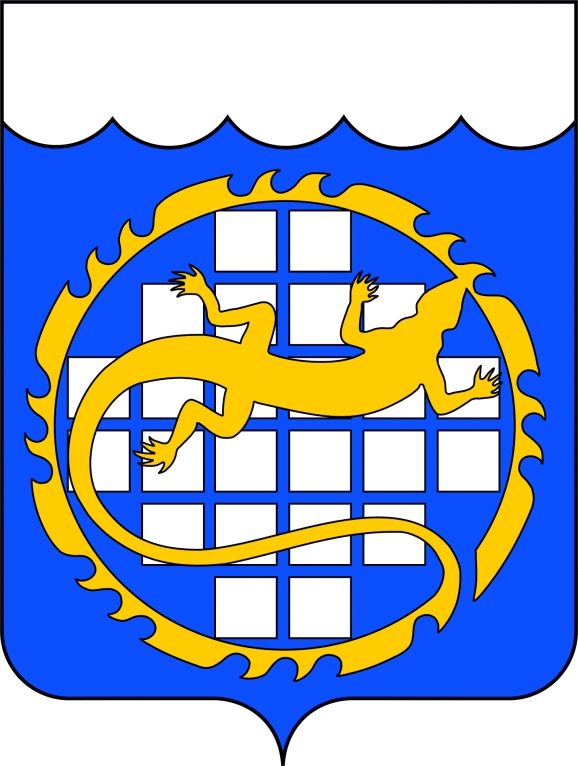 ОТЧЕТглавы Озерского городского округаЧелябинской областио результатах деятельности администрацииза 2018 год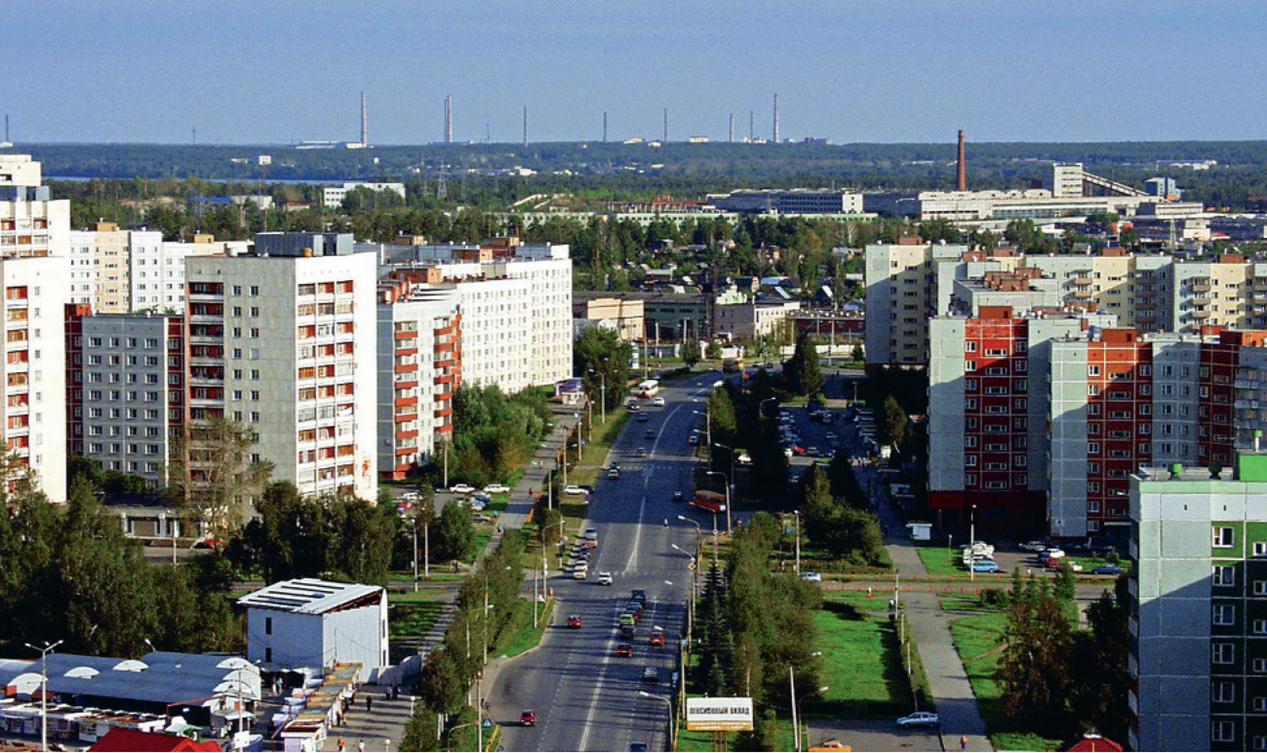 Озерск2019Уважаемый Андрей Анатольевич,депутаты,приглашенные!Представляю Вашему вниманию ежегодный отчет о результатах деятельности администрации Озерского городского округа за 2018 год, подготовленный в соответствии с требованиями Федерального закона от 06 октября 2003 года № 131-ФЗ «Об общих принципах организации местного самоуправления в Российской Федерации», Уставом Озерского городского округа и сформированный на основе статистических данных и итоговой информации структурных подразделений администрации Озерского городского округа.В отчетном 2018 году администрация Озерского городского округа прилагала усилия на решение конкретных задач в различных сферах финансово-хозяйственной деятельности. Большинство из них выполнены, некоторые вопросы находятся в стадии выполнения.Работа администрации была направлена:на обеспечение комплексного социально-экономического развития;на решение вопросов местного значения и исполнение полномочий, определенных федеральным законодательством и Уставом Озерского городского округа;на выполнение функций по переданным государственным полномочиям.Положительные тенденции социально-экономического развития округа в 2018 году:объем отгруженной продукции, товаров и услуг крупными и средними организациями сохранился на уровне 2017 года;численность безработных, состоящих на учете в Центре занятости, сократилась на 20,6%;миграционный прирост населения составил 180 человек;налоговые и неналоговые доходы местного бюджета увеличились                  на 6,3%;номинальная заработная плата возросла на 8,2%, реальная заработная плата - на 5,9%; рост инвестиций в основной капитал составил 118,9% к уровню 2017 года в действующих ценах;введено в действие новой жилой площади на 2,4% больше, чем в 2017 году. Отрицательные тенденции социально-экономического развития округа в 2018 году: сокращение численности населения к началу года на 305 человек;объем работ в строительстве уменьшился на 59,5%; снижение численности трудоспособного населения на 1,3%.Основные направления бюджетной политики в Озерском городском округе в 2018 году обеспечивали реализацию следующих мероприятий:- увеличение заработной платы категориям работников, определенных Указами Президента Российской Федерации до установленного на 2018 год уровня индикативных показателей;- доведение заработной платы низкооплачиваемым категориям работников до установленного федеральным законодательством уровня минимальной оплаты труда;- исполнение всех социальных обязательств округа;- обеспечение уровня софинансирования мероприятий, на реализацию которых выделялись субсидии из регионального бюджета.Доходы бюджета округа в 2018 году исполнены в объеме 3 миллиарда 431 миллион рублей. По сравнению с 2017 годом параметры доходной части увеличились на 1,5 % за счет увеличения безвозмездных поступлений из бюджетов других уровней и налоговых доходов, в том числе за счет снижения резервов, установленных для Озерского городского округа распоряжением Губернатора Челябинской области.План за 2018 год по налоговым и неналоговым доходам бюджета округа перевыполнен на 2,6 %.Расходы бюджета округа в 2018 году исполнены в объеме 3 миллиарда 410 миллионов рублей.План по расходам бюджета за 2018 год исполнен на 96,6%.Бюджет округа в 2018 году исполнен с профицитом в размере 21 миллиона рублей. В 2018 году параметры муниципального долга не изменились. Просроченная кредиторская задолженность по обязательствам казенных учреждений отсутствует.В 2018 году расходы отрасли «Социальная защита» составили более 551,0 млн рублей, в том числе более 6,0 млн рублей из бюджета Озерского городского округа. В 2018 году приоритетными направлениями деятельности оставались:- поддержка семей с детьми;- улучшение качества жизни граждан пожилого возраста и инвалидов.В соответствии с Указом Президента Российской Федерации с 2018 года в России начинается Десятилетие детства, посвященное заботе о детях. Специалистами Управления особе внимание уделялось профилактике семейного неблагополучия. В 2018 году в результате слаженной работы всех субъектов профилактики, в связи с улучшением обстановки в семье, с профилактического учета было снято 48 семей, в которых воспитывается 83 ребенка. Активизирована работа по выявлению семей на раннем этапе кризиса.  За 2018 год специалисты отделения социальной помощи семье и детям МУ «Комплексный центр» провели 424 патронажа семей с детьми. Работа по поддержке семей с детьми строилась на принципах адресности и нуждаемости. В 2018 году за счет средств областного бюджета 115 семей (246 детей) получили единовременное материальное пособие на подготовку детей из многодетных семей к школе в размере 1 500 рублей на каждого ребенка, 118 семей с детьми получили материальную помощь, выделено 2 558 новогодних подарков.Из средств местного бюджета в течение 2018 года материальную помощь получили 50 семей с детьми, приобретено 33 специализированных новогодних подарка для детей с определенными видами заболеваний.В течение 2018 года отдохнули, получили лечение в лагерях и санаториях Челябинской области 148 детей Озерского городского округа. Все это традиционные мероприятия, но каждое из них очень важно для тех, кто нуждается в поддержке со стороны государства. В 2018 году граждане Озерского городского округа, имеющие детей, получили: - ежемесячное пособие на ребенка (1 565 семей на общую сумму 13 952,262 тыс. рублей); - единовременное областное пособие при рождении ребенка (674 семьи на общую сумму 1 981,111 тыс. рублей);- ежемесячная денежная выплата, назначаемая в случае рождения третьего ребенка и (или) последующих детей до достижения ребенком возраста трех лет (29 человек на общую сумму 2 568,800 тыс. рублей);- пособия лицам, не подлежащим обязательному социальному страхованию на случай временной нетрудоспособности и в связи с материнством, и лицам, уволенным в связи с ликвидацией организаций (483 человека на общую сумму 25 872,300 тыс. рублей). С 1 января 2018 года по решению Президента Российской Федерации для женщин с учетом доходов ее семьи установлена новая ежемесячная выплата в связи с рождением первого ребенка. В Озерском городском округе данной мерой соцподдержки воспользовалось 95 семей.Кроме выплаты государственных пособий, востребованной остается мера социальной поддержки семей с низкими доходами в виде субсидий на оплату жилого помещения и коммунальных услуг. За 12 месяцев 2018 года субсидии получили 1 896 семей на общую сумму 13 798,562 тыс. рублей Средний размер субсидии на семью в месяц составил 662,23 рубля.Многодетным семьям, среднедушевой доход которых ниже прожиточного минимума, предоставляются ежемесячные денежные выплаты на оплату услуг ЖКХ. За 12 месяцев 2018 года указанной мерой социальной поддержки воспользовалось 228 семей. Сумма выплат составила 3 235,900 тыс. рублей.Учреждениями социальной сферы делается акцент на то, чтобы семья появилась у всех, кто в ней нуждается. Вместе с тем поставлена задача не только устроить детей в семьи, но и создать максимально комфортные условия для их проживания. В 2018 году развивались новые формы работ в «Школе приемного родителя», где готовят потенциальных родителей к принятию в свою семью ребенка. За прошедший год обучение в «Школе приемного родителя» прошли 17 человек. Функционирует служба сопровождения замещающих семей, главная задача которой - помочь ребенку и приемным родителям установить взаимопонимание и не допустить психотравмирующую ситуацию. В 2018 году оказано содействие 15 замещающим семьям. В течение 2018 года приобретено 6 квартир для детей-сирот и детей, оставшихся без попечения родителей.К Дню Победы поздравления получили 964 ветерана Великой Отечественной войны, из средств областного бюджета 40 участников Великой Отечественной войны, а из средств местного бюджета 27 участников Великой Отечественной войны получили единовременную денежную выплату в размере 2 000 рублей. По поручению Президента Российской Федерации, из средств местного бюджета 139 юбиляров-ветеранов Великой Отечественной войны получили поздравительные письма с денежной премией в размере 1000 рублей. В преддверии 75-летия Дня Победы, проведено 2 255 обследований положения ветеранов для оказания им всесторонней помощи. Оказана материальная помощь членам семей военнослужащих, погибших в ходе боевых действий в локальных войнах и конфликтах в размере 10 000 рублей из средств областного бюджета. Общая сумма выплат составила 120,0 тысяч рублей.К 75-летию полного освобождения Ленинграда от фашистской блокады 23 человека получили единовременную денежную выплату в размере 7 000 рублей. В течение 2018 года 14 ветеранов Великой Отечественной войны получили санаторно-курортные путевки за счет средств областного бюджета. Также 351 путевка была предоставлена ФГУП «ПО «Маяк» в санаторий-профилакторий «Центр Здоровья» гражданам из числа ветеранов Великой Отечественной войны, тружеников тыла, ветеранов труда. Единовременную материальную помощь из средств областного бюджета на ремонт жилья, подводку к дому газопровода и установку газового оборудования получили 19 ветеранов Великой Отечественной войны в размере по 15,0 тысяч рублей. Общая сумма выплат составила 285,0 тысяч рублей. Единовременную выплату к Дню пожилого человека получили 24 619 человек на общую сумму 17 233, 300 тыс. рублей. С целью улучшения социального положения граждан пожилого возраста, инвалидов, ветеранов, обеспечение достойной старости, стимулирования интереса пожилых людей к участию в жизни общества, сохранения здоровья и способности к самообслуживанию, внедрены и развиваются новые технологии социального обслуживания: предоставление дополнительной платной услуги «Сиделка»; «Библиотека на дому»; «Социальный туризм»; предоставление социальных услуг гражданам, страдающим психическими расстройствами, «Бригадный метод обслуживания»; «Мультибригада»; «Мобильная служба», «Школа реабилитации и ухода». Для повышения информированности и грамотности пожилых людей и инвалидов, активизации и развития их творческого потенциала в МУ «Комплексный центр» функционируют: медицинский и процедурный кабинеты; «Студия информационных технологий»; студия «Мастерица»; зал социально – бытовой адаптации; зал адаптивной физкультуры; комната психологической разгрузки; зал социокультурной реабилитации, клуб «Возрождение».Проводилась работа и с другими категориями граждан. В полном объеме выполнены все обязательства по предоставлению мер социальной поддержки. В 2018 году 38 643 человека получили выплаты по различным видам пособий и компенсаций на сумму более 450 млн рублей.В течение 2018 года в учреждениях социальной сферы Озерского городского округа проводились различные ремонтные работы.В Озерском Доме-интернате для престарелых и инвалидов проведены противопожарные мероприятия; работы по ремонту аварийного освещения; АПС и СОУЭ в жилом здании и хозяйственном сарае; путей эвакуации в общем коридоре 1 этажа; официантской комнаты; при сотрудничестве с социальными партнерами проведены работы по ремонту покрытия пандусов на входной группе. В целях обеспечения доступности Дома-интерната для граждан с ограниченными возможностями здоровья приобретены: мобильный лестничный подъемник, медицинские кровати с противопролежневыми матрасами, ванны для людей с ограниченными возможностями здоровья, установлена кнопка вызова персонала. Также сделан ремонт в санитарных комнатах по программе «Доступная среда»: установлено сантехническое оборудование для людей с ограниченными возможностями здоровья, гарнитура для установки костылей, поручни для сантехнического оборудования, поручни прямые, подлокотники откидывающиеся, по норме расширен дверной проем. В МБУСО «Центр помощи детям-сиротам и детям, оставшимся без попечения родителей» в одном здании покрашены стены, отремонтированы потолки, полы, окна, хозяйственный сарай, заменена сантехника, трубопровод канализации. Во втором здании сделан ремонт фасада здания, хозяйственного сарая, монтаж оконной конструкции, отделка оконных проемов. Большим подарком для детей стала игровая спортивная площадка, включающая в себя ворота для мини футбола с сеткой, ограждение площадки, сетка для волейбола, стойка баскетбольная с сеткой, тренажеры уличные, теневой завес. Спортивная площадка была установлена в рамках реализации социальных проектов Центра поддержки территориального развития атомной отрасли.В МБУ «Дом-интернат для умственно отсталых детей» сделан текущий ремонт в двух группах, текущий ремонт АПС, а также приобретены две мобильные системы передвижения инвалидов-колясочников, стиральная машина, холодильник, телевизоры, пылесосы. Все учреждения округа с круглосуточным проживанием соответствуют требованиям комплексной безопасности.В Озерском городском округе Управление образования обеспечивает осуществление полномочий администрации в сфере образования как отраслевой орган администрации округа.Деятельность Управления образования осуществляется на основании Положения об Управлении образования и ежегодно утверждаемого Плана работы. В 2018 году деятельность Управления образования была нацелена на реализацию государственной политики в сфере образования на основе программно-целевого планирования и государственно-общественного управления в соответствии с ориентирами стратегии инновационного развития Челябинской области.Итоги деятельности системы образования Озерского городского округа подводятся в ежегодном Публичном докладе Управления образования, который публикуется на официальном сайте Управления образования.В 2018 году в системе образования Озерского городского округа сохранено 38 образовательных организаций - юридических лиц (14 дошкольных, 20 общеобразовательных, 4 организации дополнительного образования).В них работает, обучается и воспитывается 17028 человек. Общее число сотрудников - 3251 (2017 - 3223), в том числе 1692 (2017 – 1697) педагогических работника (без учета внешних совместителей).Одно из основных направлений деятельности - выполнение Указа Президента Российской Федерации от  07.05.2012 № 599 в части обеспечения местами в дошкольных образовательных организациях детей в возрасте от 3 до 7 лет и участие в реализаций мероприятий государственной программы в Челябинской области «Поддержка и развитие дошкольного образования в Челябинской области» на 2015-2025 годы (постановление Правительства Челябинской области от 29.10.2014 №522-П), которые направлены, в первую очередь, на решение задачи обеспечения доступности дошкольного образования для возрастной группы 3 - 7 лет, затем для возрастной группы от 1 года 5  месяцев до 3 лет.Охват дошкольным образованием детей в возрасте от 3 до 7 лет продолжает оставаться 100%. В январе 2018 года в здании МБДОУ ЦРР ДС №15 по ул. Бажова, 30, ранее находившемся в составе МБОУ СКОШ №36 III-IV видов, было открыто 30 мест для детей с 1 года 6 месяцев до 3 лет.В сентябре 2018 года на условиях софинансирования с областным бюджетом открыто 10 дополнительных мест для детей с задержкой психического развития в МБДОУ ДС № 43(ул. Свердлова, д.4). При передаче здания детского сада на Бажова,30 в МБДОУ ЦРР ДС №15 перепрофилированы три группы для детей с нарушением зрения в логопедические группы, в соответствии с большим количеством детей с общим недоразвитием речи. При этом охват коррекционным образованием детей, имеющих нарушение зрения, не пострадал и обеспечивается на 100%.Система общего образования округа объединяет 20 общеобразовательных организаций: 13 общеобразовательных, 4 специальных (коррекционных), 1 вечерняя (сменная), 1 оздоровительная образовательная организация санаторного типа для детей, нуждающихся в длительном лечении, и 1 специальное учебно-воспитательное учреждение открытого типа для детей и подростков с девиантным поведением. В сравнении с 2017 годом количество обучающихся общеобразовательных организаций округа несколько больше - 8542 человека (2017 г. – 8510 чел.). Выросло количество сформированных классов – комплектов с 411 до 421, в том числе за счет шести школ, увеличивших набор детей в 1 и 10 классы, и за счет МБОУ СКОШ №36 III – IV видов, где организованы дополнительные классы- комплекты в составе одного – двух обучающихся со сложными нарушениями зрения.Увеличилось число обучающихся по адаптированным общеобразовательным программам – 1294 человека, или 15,14% (2017 – 1278) в специальных коррекционных школах МБОУ «Школа №29», МБОУ ООШ № 34, МБОУ СКОШ №36 III – IV видов, «Школа-интернат № 37 VIII вида» и специальных (коррекционных) классах сельских школ МБОУ СОШ №№ 35, 41. 4 озерские школы являются участниками апробации инклюзивного образования в начальных классах: школа №27 - для детей с НОДА; школы №№30, 35, 41 – для детей с ЗПР. Кроме того, в двух школах (№№22, 202) есть обучающиеся, получающие образование по адаптированным программам.Таким образом, 64 школьника получают инклюзивное обучение на базе шести общеобразовательных организаций (МБОУ СОШ №№22, 27, 30, 35, 41, МБСУВОУ «Школа № 202»).Индикатором общего образования является качество образовательных услуг на каждом уровне образования. В 2018 году Озерском достигнута положительная динамика практически по всем показателям академических результатов выпускников 9 и 11 классов.28 девятиклассников получили максимальный балл на ОГЭ по пяти предметам: информатика и ИКТ – 10, русский язык – 7, химия – 5, математика – 3, английский язык – 3 (МБОУ «Лицей №39» – 9, МБОУ «Лицей №23» – 6, МБОУ СОШ №24 – 4, МБОУ СОШ №№ 21, 27, 33, 41 – по 2, МБОУ «Школа №29» – 1).На ЕГЭ у 7-и одиннадцатиклассников самые высокие результаты – 100 баллов по трем предметам: русский язык – 5, история – 1, информатика и ИКТ – 1 (МБОУ «Лицей №39» – 4, МБОУ СОШ №32 – 1, МБОУ СОШ №41 - 1).Дополнительное образование сегодня интегрировано в систему образования всех уровней.В Озерске 68,4% учреждений образования имеют лицензии на образовательную деятельность по дополнительным общеобразовательным общеразвивающим программам. В системе дополнительного образования детей округа реализуется 399 образовательных программ по всем 6-ти направленностям дополнительного образования, информация о которых включена в единую базу всех образовательных программ дополнительного образования Челябинской области и находится в публичном доступе на электронной платформе donavigator.ru.Списочный состав групп насчитывает 13018 обучающихся. Вовлеченность детей в дополнительное образование в 2018 году выросла на 1% и составляет 78,2%, что выше областного показателя (71%, план 2019 года – 71,5%).В пяти школах (МБОУ «Школа №29», МБОУ ООШ №34, МБОУ СОШ №35, МБОУ СКОШ №36 III-IV видов, МБОУ «Лицей №39») разработано 47 программ, что составляет 72,3% от общего количества программ дополнительного образования для детей с ограниченными возможностями здоровья. В МБУ ДО: ДТДиМ, СЮТ, ДЭБЦ -  18 дополнительных программ для детей с ограниченными возможностями здоровья, или 27,7% от общего количества программ дополнительного образования такой направленности.С целью создания условий для интеллектуального, творческого, нравственного и физического развития обучающихся общеобразовательных организаций в Озерском городском округе ежегодно проводятся муниципальные мероприятия (2018 - 80) для школьников округа, обеспечиваются условия их участия в мероприятиях регионального (2018 - 32) и всероссийского (2018 - 28) уровней. Организация рационального сбалансированного питания в процессе образования занимает особое место. С целью социальной поддержки в округе реализуется долгосрочная муниципальная программа «Организация питания в муниципальных общеобразовательных организациях Озерского городского округа» на 2017 год и на плановый период 2018 и 2019 годов.Источником финансирования мероприятий Программы на 2018 год явились средства местного бюджета (7 694,228 тыс. рублей) и средства областного бюджета (380,600 тыс. рублей). План финансирования Программы на 2018 год составлял 8 074,828 тыс. рублей. По итогам 2018 года фактическое исполнение мероприятий Программы составило 100%.Фактический охват детей питанием в школах выше среднеобластного показателя (Озерск – 88,88%, область - 80%).	Данный показатель в течение трех последних лет примерно одинаков (2016 – 87,53%, 2017 – 87,41%).	Особое внимание уделяется организации летнего отдыха и оздоровления обучающихся.В 2018 году структура учреждений, организующих летнее оздоровление, не изменилась: 3 сезонных загородных оздоровительных лагеря МБУ ДО «ДТДиМ» в рамках 7-и смен и 14 городских оздоровительных лагеря – первая смена (июнь).Дополнительно оздоровление обучающихся осуществлялось через:- отдых и оздоровление детей, находящихся в трудной жизненной ситуации, по линии Управления социальной защиты населения; - походы, экспедиции, сплавы, учебно-тренировочные сборы;- лагеря для одаренных детей за пределами Озерского городского округа – («Абзаково» г. Магнитогроск, «Орленок» г. Снежинск);Общий охват всеми формами отдыха, оздоровления и трудовой занятости детей вырос по сравнению с 2017 годом и составил 62,53% (2017 год – 56,4%). Впервые в летние каникулы 2018 года 80 обучающихся общеобразовательных организаций стали участниками трудовых отрядов Главы Озерского городского округа. Было сформировано 8 трудовых отрядов по 10 человек каждый.  Объектами для работы определены территории самых крупных в округе 4-х детских садов (№№1, 43, 26, 58). Гарантом высокого качества образовательных услуг является обеспеченность образовательных организаций высококвалифицированными педагогическими кадрами. Укомплектованность педагогическими кадрами на 01.01.2019 года удовлетворительная: 96% - дошкольное образование, 99% - общее образования, 100% - дополнительное образование. Кадровый состав системы образования округа является достаточно высококвалифицированным, о чем свидетельствует тот факт, что 30% работников системы имеют первую квалификационную категорию и 37% имеют высшую квалификационную категорию. В настоящее время 100% руководителей и 98% заместителей руководителей имеют необходимую курсовую переподготовку в области современного менеджмента или управления кадрами.Расширение доступности образовательной среды и наращивание качества образования зависят от состояния инфраструктуры. В ряде образовательных организаций были выполнены мероприятия по текущему ремонту, в их числе ремонт  кровельного покрытия с заменой неисправных и изношенных элементов кровли в МБДОУ ДС №1; системы горячего и холодного водоснабжения в туалетных комнатах в МБДОУ ЦРР ДС №54; кровля в МБОУ СОШ №25 (частичный ремонт);  теплосеть в МБОУ СОШ №35; кровля в МБУ ДО «ДЭБЦ»; восстановление после аварии актового зала в МБОУ СОШ №24; выполнение мероприятий по противопожарной безопасности по предписаниям пожарных органов в МБДОУ ДС №26, 53, 50, МБОУ СОШ №24, МБОУ СОШ №38, МБОУ «Лицей №39», МБОУ «Лицей №23», МБОУ СОШ №25, МБОУ СОШ №30.В рамках программы «Реальные дела» при поддержке Правительства Челябинской области в 2018 году Озерскому городскому округу выделено 13 400,0 тыс. рублей на проведение ремонтных работ в зданиях образовательных организаций. Так, в 39 зданиях образовательных организаций (МБОУ СОШ: №22, 23, 24, 25, 27, 30, 32, 33, 35, 38, 41, МБДОУ: №8, 10, 26, 27, 43, 50, 51, 53, 54, 55, 58, Родничок) осуществлены работы по замене оконных блоков (498 штук), ремонту 5 учебных классов (МБОУ СОШ №25 и №32), ремонту 2 учебных мастерских (МБОУ СОШ №25), ремонту 8 дошкольных групп (МБДОУ: №8,10,27,53,54, МБОУ СОШ №32), ремонту 1 музыкального зала (МБОУ СОШ №32) и осуществлен ремонт 1 кровли в МБДОУ ДС №50. В 2019 году в рамках программы «Реальные дела» планируется провести ремонтные работы фасадов, частичную замену оконных блоков, ремонт групп и учебных кабинетов в 13-ти зданиях образовательных организаций (МБОУ СОШ: №24, 25, МБДОУ: № 54, «Родничок», 27, 26, 10, 8, 51) с объемом финансирования в размере 21 350 тыс. рублей.На условиях софинансирования с областным бюджетом в 2018 году проведен капитальный ремонт учебных мастерских МБОУ СОШ № 35.Основными задачами муниципальной системы образования на 2019 год являются:в дошкольном образовании:- расширение доступности дошкольного образования для детей до 3-х лет, открытие групп для детей до 1 года;- создание условий для расширения доступности дошкольного образования детям с ограниченными возможностями здоровья, развития коррекционного и инклюзивного дошкольного образования.Наряду с ключевой задачей остается актуальной и задача укрепления материально-технической базы учреждений.в общем образовании:- продолжение реализации ФГОС основного общего и среднего общего образования;- активное внедрение практико-ориентированных форм методической работы, способствующих развитию профессиональных компетенций педагогов;- развитие образовательной среды, обеспечивающей доступность получения детьми, в том числе с ограниченными возможностями здоровья, качественного начального, основного и среднего общего образования детьми;- формирование доступной безбарьерной образовательной среды и инклюзивного образования;-  совершенствование и развитие муниципальной системы оценки качества образования, расширение участия образовательных организаций в процедурах независимой оценки качества образования различного уровня;в дополнительном образовании:- расширение спектра образовательных услуг, в том числе за счет приносящей доход деятельности;- развитие туристско-краеведческой направленности посредством реализации ознакомительной дополнительной общеразвивающей программы «Туризм в школе − первые шаги» для обучающихся от 7 до 18 лет. В Озерском городском округе создана сбалансированная система учреждений культуры, которая является важным компонентом, обеспечивающим качественный уровень жизни жителей закрытого административно-территориального образования. Количество учреждений культуры, искусства и дополнительного образования соответствует нормативной потребности обеспеченности учреждениями культуры в «шаговой» и транспортной доступности для всех жителей округа. Концертная организация отсутствует.В настоящее время в Озерском городском округе действует 14 организаций культуры: 2 театра, 1 кинотеатр, 3 учреждения клубного типа (6 зданий), 1 Парк культуры и отдыха, 2 централизованные библиотечные системы, 4 учреждения дополнительного образования, 1 музей. Из общего количества 13 организаций являются муниципальными учреждениями (10 – бюджетные и 3 казенные), 1 – муниципальное предприятие.В учреждениях культуры и искусства работают специалисты, обеспечивающие разнообразный выбор культурных услуг для жителей округа, численность работников составляет 746 человек.Средняя заработная плата по учреждениям культуры в 2018 году составляет - 29851,95 рублей (план 29764,45), по педагогическим работникам учреждений дополнительного образования детей - 38792,00 рублей (план 38475,0). На повышение заработной платы направлялись не только бюджетные средства, но и привлеченные средства учреждений (6179,5 тыс. рублей). Совокупные расходы из всех видов источников на сферу культуры Озерского городского округа в 2018 году составили 357,4 млн рублей (313,8 млн рублей в 2017 г.). Увеличение обусловлено ростом расходов на оплату труда работников учреждений культуры для достижения индикативного показателя средней заработной платы работников культуры на 2018 год, привлечением средств вышестоящих бюджетов на софинансирование муниципальных программ.В 2018 году профинансировано за счет средств федерального бюджета и бюджета Челябинской области:- субсидия местным бюджетам на поддержку творческой деятельности муниципальных театров на сумму 10 761,6 тыс. рублей (за счет средств федерального бюджета 8 546,0 тыс. рублей, за счет средств областного бюджета 2 004,6 тыс. рублей и за счет средств местного бюджета 211,00 тыс. рублей);- субсидия местным бюджетам на обеспечение развития и укрепления материально-технической базы муниципальных домов культуры на сумму 3 023,0 тыс. рублей (за счет средств федерального бюджета 2 184,5 тыс. рублей, областного бюджета - 512,4 тыс. рублей, местного бюджета - 326,1 тыс. рублей).Учреждения культуры, искусства и дополнительного образования наряду с социальными функциями осуществляют предпринимательскую деятельность, направленную на получение дополнительных доходов. В 2018 году муниципальными учреждениями заработано 31 247,9 тыс. рублей, рост доходов по сравнению с 2017 годом составил 406,0 тыс. рублей. В 2018 году организациями культуры проведено 5475 мероприятий (5860 в 2017 г.), из них– 1633 на платной основе (2063 в 2017 г.). Количество посетителей мероприятий составило 346595 человек (347710 в 2017 г.), из них на платной основе 102101 человек (159846 в 2017 г.). В среднем каждый житель около 4 раз посетил культурные мероприятия, приобретено культурных услуг одним жителем на сумму 377 рублей.В 2018 году в Озерском городском округе проведены масштабные мероприятия, которые стали яркими событиями культурной жизни Озерска. Это общегородские мероприятия, посвященные важным государственным праздникам – День весны и труда, День Победы, День славянской письменности и культуры, День России, День города и комбината «Маяк», День Российского флага и многие другие. Также организованы и проведены крупные имиджевые мероприятия, позиционирующие Озерск культурной столицей Росатома. Среди них: Церемония принесения Иконы «Отрада и Утешение» приходу Храма Покрова Пресвятой Богородицы, День города и 70-летие ФГУП «ПО «Маяк», гастрольные туры в рамках программы «Территория культуры «Росатома», Летняя творческая практика для одаренных учащихся «Волшебство звука», IV всероссийский конкурс-фестиваль «Волшебство звука», фестиваль экспериментальных театральных форм «Ночь в театре», театрально-танцевальный фестиваль «Театр чистых эмоций», XVI благотворительный театральный фестиваль «Снежность», II хоровой фестиваль «От чистого истока», I Областной фестиваль русского романса «Романсиада» и многие другие.Одной из приоритетных задач культурной политики Озерского городского округа является создание благоприятных условий для реализации интеллектуальных и культурных потребностей граждан старшего поколения. Управлением культуры совместно с городским Советом ветеранов ежегодно разрабатывается план работы учреждений культуры со старшим поколением озерчан. Ветераны - одна из самых социально-активных групп населения округа. Ежегодно на базе структурных подразделений МБУ «КДЦ» в разном формате проходят традиционные мероприятия для людей старшего поколения. Организация досуга ветеранов и их семей дает качественные результаты, тематические мероприятия способствуют улучшению качества жизни ветеранов, сохранению и укреплению семейных, родственных связей. В 2018 году учреждениями культуры было проведено 170 мероприятий для ветеранов, которые посетило 30 606 человек.На протяжении двух лет в ДК «Строитель» работает Центр общественных инициатив «Созидание», на базе которого в 2017 году открыт «Университет третьего возраста». Основными задачами Университета являются создание благоприятных условий для успешной адаптации пожилых людей в современной жизни, самообразование и самосовершенствование, содействие пожилым людям в овладении современными техническими средствами и информационными технологиями, организация свободного времени людей старшего возраста. По результатам областного конкурса лучших практик по доступности услуг культуры для граждан старшего поколения в муниципальных образованиях Челябинской области в 2018 году Озерский городской округ занял 1 место в номинации «Лучший городской округ с населением до 100 тысяч человек».В культурно-досуговых учреждениях работают 149 клубных формирований, в которых занимаются творчеством 3830 человек, в том числе 1089 детей. Охват жителей округа клубными формированиями составляет 4,3%. Деятельность клубных формирований на территории Озерского городского округа является стабильной и продуктивной, именно участники художественной самодеятельности являются главными участниками городских культурных мероприятий. В 2018 году культурно-досуговыми учреждениями проведено 1079 мероприятий, которые посетило 124760 человек.Библиотеки – информационные, образовательные, культурные центры округа. Деятельность библиотечных систем осуществляется по трем основным направлениям: организация библиотечного обслуживания, проведение просветительских мероприятий, выполнение социальной функции. Количество пользователей библиотек составляет 59,42 тыс. человек. Охват населения библиотечным обслуживанием составляет 66,35 %. На приобретение периодики из бюджета Озерского городского округа в 2018 году выделено 200,0 тыс. рублей. Основной фонд библиотек составляет 614,101 тыс. экземпляров. В рамках просветительской деятельности библиотеками проводятся городские конкурсы и конференции, праздничные мероприятия, ведется активная выставочная деятельность. Всего в библиотеках округа проведено 3110 мероприятий, которые посетило 102437 человек.  В детских школах искусств сохраняется стабильная численность обучающихся - 1284 человек. Охват художественным образованием в округе составляет 15,3 % от численности учащихся округа с 1 по 9 класс. В 2018 г. учащиеся приняли участие в 66 конкурсах различного уровня, из которых лауреатами и дипломантами стали 313 учащихся. Школы ведут активную просветительскую работу, на постоянной основе действуют 26 творческих коллективов. Все коллективы активно выступают на школьных, городских концертах, фестивалях и конкурсах различного уровня - от зональных до международных.Основная деятельность театров – создание и показ спектаклей, произведений сценического искусства. В репертуаре спектакли для всех категорий зрителей, всех жанров и направлений. В 2018 году театры показали 585 спектаклей и мероприятий, которые посетило 62453 зрителя. В 2018 году театром драмы создано 8 новых спектаклей, театр кукол выпустил 4 новых спектакля. В 2018 году городскому музею переданы помещения по пр. Победы, 2. Учреждением разработан дизайн-проект, и подготовлена документация для создания постоянно действующей экспозиции по истории города. Парк культуры и отдыха и Детский парк являются востребованными местами отдыха горожан. Рост посещений парков вызван популяризацией здорового образа жизни и занятия спортом. Этому также способствовали проведенные работы по восстановлению асфальтового покрытия дорожек и освещения, открытие новых спортивных площадок, в том числе площадок экстремальных видов досуга. Благоустройство парковой территории проводилось в рамках реализации муниципальной программы «Формирование современной городской среды в Озерском городском округе» на 2018 год».Управление по ФКиС выполняет уставные задачи по привлечению населения Озерского городского округа к регулярным занятиям физической культурой и спортом, проведению физкультурных и спортивных мероприятий для жителей округа на высоком организационном уровне, оказанию услуг на спортивных сооружениях, поддержке спортсменов, выступающих на областных соревнованиях, в том числе лиц с ограниченными возможностями. Для достижения поставленных задач Управление по ФКиС активно сотрудничает с общественными организациями физкультурно – спортивной направленности: федерациями, секциями, клубами по видам спорта. В ноябре – декабре 2018 года аккредитацию в Управлении прошли 33 таких организации, заключившие договоры о совместной деятельности с Управлением на 2019 год (на 2018 год была 31 аккредитованная федерация). Согласно Единому календарному плану физкультурных и спортивных мероприятий Озерского городского округа, составленному по заявкам федераций, в 2018 году проведено около 200 соревнований в Озерске и поселках. Все мероприятия профинансированы из бюджета Озерского городского округа в объеме один миллион пятьсот тысяч рублей. Проведены ежегодные традиционные массовые мероприятия: легкоатлетическая эстафета в честь Дня Победы, фестивали аэробики и чирлидинга, спортивные праздники: «Лыжня России» и День физкультурника с массовым легкоатлетическим пробегом «Озерская миля» с участием спортсменов-инвалидов. На высоком организационном уровне прошли Чемпионаты городского округа по мини – футболу, баскетболу, волейболу, лыжным гонкам, парусному спорту, триатлону, соревнования спортсменов-инвалидов, дартсу, боксу, кикбоксингу и другим видам. 2018 год стал успешным для озерских представителей кикбоксинга, дзюдо, парусного спорта и дартса, степ – аэробики, инваспорта на соревнованиях областного и российского уровней.Отдельно хочется отметить выступления спортсменов – инвалидов, которые несколько лет подряд становятся победителями и призерами Чемпионатов и Первенств России по плаванию и триатлону. Это говорит о систематической продуманной работе специалистов, не один год готовящих спортсменов с ограниченными возможностями. Так воспитанник тренера М.И. Зеленского Владимир Стебельский, заняв второе место на Чемпионате России по паратриатлону, включен в состав сборной команды России по этому виду спорта. Воспитанник тренера О.Г. Золотарева Александр Лопаткин стал 4х кратным бронзовым призером Первенства России по параплаванию и выполнил норматив «мастер спорта России». По итогам 2018 года проведено традиционное награждение спортсменов и их тренеров, а также спортсменов с ограниченными возможностями и их тренеров за высокие спортивные достижения в течение года. Управление по ФКиС и в дальнейшем собирается продолжить практику по поддержке спортивных дарований. Активно работает Совет ветеранов Озерского спорта по привлечению пожилых людей к активному образу жизни. В рамках этой деятельности ежегодно проводится Спартакиада «Здоровье» для лиц пенсионного возраста, по итогам которой, в конце года проводится награждение самых активных участников, судей, представителей команд. В областной Спартакиаде ветеранов 2018 года озерские спортсмены заняли первое место по своей группе. В Кубке России Л. Сиротинина заняла IIе место на Спартакиаде ветеранов России и стала 3й на дистанции 1 000 м (легкая атлетика). Значительную нагрузку несут спортивные сооружения городского округа, о чем свидетельствует ежегодно увеличивающееся количество посещений спортивных баз жителями округа. В 2018 году это число превысило 420 тыс. человеко – посещений. В 2018 году в Озерском городском округе были установлены 4 спортивных площадки с тренажерами. В спортивном комплексе «Олимп» отремонтирована тренерская комната, а в шахматном клубе раздевалка и туалет. Всего в 2018 году на физическую культуру и спорт было израсходовано 77 369,1 тыс. рублей, в 2019 году планируется 80 343,1 тыс. рублей.Систематическую работу по привлечению населения на спортивные площадки и залы проводит методический состав МБУ «Арена». Организован прокат коньков и лыж не только на стадионах «Труд» и «Строитель» (до марта 2018 года), но и в поселках №2 и Новогорный. За сезон катки посещают более 17 тысяч человек. Для любителей лыжных гонок и прогулок ежегодно прокладываются и поддерживаются в рабочем состоянии лыжные трассы в ПКиО, поселках №2, Новогорный, у Дома лесника и по озеру Большая Нанога. Ежегодно увеличивается число жителей городского округа, регулярно занимающихся физической культурой и спортом. В 2018 году оно достигло 38% от общего числа жителей (в 2017 году – 33,5%). За 2018 год подготовлено более 553 спортсменов – разрядников, из которых 14 человек выполнили норматив КМС и 21 человек первый разряд. Вся проделанная работа позволяет с оптимизмом смотреть в следующий 2019 год: планируется увеличение числа регулярно занимающихся физической культурой и спортом до 46%, создать условия для успешного выступления озерских спортсменов на областном уровне и более полно удовлетворить потребности жителей округа посещающих спортсооружения и активно занимающихся физической культурой и спортом. Молодежь - особая группа, требующая к себе повышенного внимания.Организация работы с молодежью в Озерском городском округе в 2018 году осуществлялась по принципу программно-целевого подхода через муниципальную программу «Молодежь Озерска». Финансовое обеспечение программы осуществлялось за счет средств местного бюджета в размере 186,63 тысяч рублей. В 2018 году служба по делам молодежи администрации Озерского городского округа реализовывала наиболее значимые и приоритетные для молодежи города направления: по гражданско-патриотическому воспитанию молодежи; по поддержке инициативной молодежи; по пропаганде здорового образа жизни; по поддержке общественных молодежных организаций.В 2018 году реализованы следующие значимые масштабные городские проекты и мероприятия на территории г. Озерска и п. Метлино:– «Георгиевская ленточка» (12 тыс. шт.), «Свеча Памяти» (около 1000 человек), «Запиши деда в полк!» (агитация участия в «Бессмертном полку»);– организовано участие во Всероссийской акции «Бессмертный полк», (более 6000 человек). Акция состояла из двух частей: шествие на демонстрации во время парада Победы и регистрация на Всероссийском сайте «Бессмертный полк» своего фронтовика или труженика тыла (более 200 человек), модераторами Озерской ячейки являлись специалисты Службы по делам молодежи;- организация Дня молодежи;- организация и проведение форума регионального форума «Северный куст»;- организация и проведение форума Озерского городского округа «Перспектива», главной целью которого было показать перспективы в образовании, трудоустройстве и досуге для молодежи Озерского городского округа;- круглый стол по противодействию экстремизму;- семинар по волонтерству, посвященный Дню волонтера.- организован ряд мероприятий для повышения электоральной активности молодежи;Активные представители молодежи Озерского городского округа приняли участие в:– финале главного молодежного проекта Челябинской области «Академия Лидерства», который был реализован Управлением молодежной политики Министерства образования и науки Челябинской области. В настоящий момент 3 выпускника 1 сезона Академии Лидерства стали лекторами 2 сезона данного проекта и запустили проект в г. Касли и г. Кыштым;– форуме молодежи Уральского федерального округа «УТРО-2018», который проводится в рамках поручения Президента РФ;– форуме «Доброволец России – 2018»;– форуме активных граждан «Сообщество»;Активные волонтеры были отмечены в 2018 году:– благодарственным письмом Губернатора Челябинской области - 1 человек;– дипломом Министра Образования и науки Челябинской области - 1 человек;– благодарственным письмом Министра Образования и науки Челябинской области - 6 человек;– благодарственным письмом заместителя Министра Образования и науки Челябинской области - 3 человека;– свидетельством главного областного молодежного проекта «Академия лидерства» от заместителя Министра Образования и науки Челябинской области – 4 человека;– сертификатами за прохождение обучения в образовательном проекте «Открой дело» в рамках подпрограммы государственной программы Челябинской области «Повышение эффективности реализации молодежной политики в Челябинской области» - 12 человек.  - стипендии Губернатора Челябинской области удостоен 1 человек.В 2019 году администрация округа продолжит реализовывать наиболее значимые и приоритетные для молодежи города направления.Сфера деятельности Управления ЖКХ направлена, прежде всего, на обеспечение реализации полномочий администрации Озерского городского округа по решению вопросов местного значения, отнесенных к компетенции Управления. Структура Управления сформирована для реализации основных направлений:- создание для жителей Озерского городского округа благоприятных условий проживания;- создание условий для реализации гражданами права на жилище, в том числе путем обеспечения реализации социальных прав граждан на улучшение жилищных условий.В отчетный период Управлением жилищно-коммунального хозяйства было рассмотрено: - в сфере жилищно-коммунального хозяйства порядка 1357 обращений граждан;- в сфере, касающейся жилищных правоотношений, порядка 940 обращений.В соответствии с постановлением администрации Озерского городского округа от 05.04.2018 № 751 «О подготовке объектов жилищно-коммунального хозяйства, энергетики и социальной сферы Озерского городского округа к работе в отопительный период 2018-2019 годов» в межотопительный период 2018 года Озерским городским округом выполнены все необходимые мероприятия по подготовке к отопительному сезону 2018-2019 годов.  В соответствии с постановлением администрации Озерского городского округа от 26.09.2018 № 2401 «О начале отопительного периода 2018-2019 гг. в Озерском городском округе» теплоснабжающими предприятиями совместно с управляющими организациями, обслуживающими жилищный фонд Озерского городского округа, с 01.10.2018 была начата подача тепла в системы отопления жилых домов округа. Подключение объектов социальной инфраструктуры, предприятий и организаций осуществлялось по мере поступления заявок.В период с 15 октября по 19 октября 2018 года в соответствии с Федеральным законом от 27 июля 2010 года № 190-ФЗ «О теплоснабжении» и Приказом Минэнерго России от 12 марта 2013 года № 103 «Об утверждении Правил оценки готовности к отопительному периоду» комиссией Уральского управления Ростехнадзора проведена проверка готовности Озерского городского округа к отопительному периоду 2018-2019 годов. По результатам проверки выдан паспорт готовности Озерского городского округа к отопительному периоду.В целях исполнения Закона Челябинской области от 27.06.2013 № 512-ЗО «Об организации проведения капитального ремонта общего имущества в многоквартирных домах, расположенных на территории Челябинской области», постановления Правительства Челябинской области от 21.05.2014 № 196-П «О региональной программе капитального ремонта общего имущества в многоквартирных домах Челябинской области на 2014-2043 годы», на 01.01.2019 Управлением ЖКХ перечислено в СНОФ «Региональный оператор капитального ремонта общего имущества в многоквартирных домах Челябинской области»  взносов на капитальный ремонт общего имущества в многоквартирных домах на территории Озерского городского округа в части муниципального жилищного фонда 9 742,839 тыс. рублей. В рамках выполнения в 2018 году мероприятий в области жилищного хозяйства на содержание пустующего муниципального жилищного фонда Озерского городского округа, незаселенного в установленном порядке, израсходовано 1 307,529 тыс. рублей.В рамках выполнения мероприятий ведомственной целевой программы «Программа комплексного развития систем коммунальной инфраструктуры Озерского городского округа на 2018-2037 годы» Управление ЖКХ осуществило:разработку Программы комплексного развития систем коммунальной инфраструктуры Озерского городского округа;актуализацию схемы теплоснабжения;актуализацию схемы водоснабжения и водоотведения.В целях создания безопасных и комфортных условий пребывания в общежитиях Озерского городского округа, а также приведение в технически исправное состояние и соответствие установленным санитарным и техническим правилам и нормам путем проведения выборочных капитальных ремонтов в зданиях общежитий, в 2018 году в рамках муниципальной программы «Капитальный ремонт учреждений социальной сферы Озерского городского округа» выполнены мероприятия на сумму 202,668 тыс. рублей. В рамках реализации мероприятий муниципальной программы «Повышение безопасности дорожного движения на территории Озерского городского округа Челябинской области» на 2018 год и на плановый период 2019 и 2020 годов 150,0 тыс. рублей было направлено на выявление, перемещение, хранение и утилизацию 19 брошенных автомобилей, на информирование о необходимости перемещения автотранспортных средств более 100 владельцев.500,0 тыс. рублей были направлены на создание безопасных и комфортных условий для массового отдыха на пляжах: очистка акватории дна, контроль состава, качества воды и донных отложений по физическим, химическим и бактериологическим показателям, работы по восстановлению малых архитектурных форм в рамках муниципальной программы «Обустройство территории пляжей Озерского городского округа для организации досуга населения» на 2018 год и на плановый период 2019 год. Противопожарные мероприятия в зданиях общежитий по ул. Уральская, Менделеева выполнены за счет средств, предусмотренных муниципальной программой «Пожарная безопасность муниципальных учреждений и выполнение первичных мер пожарной безопасности на территории Озерского городского округа» (1000,0 тыс. рублей).  На реализацию мероприятий муниципальной программы «Энергосбережение и повышение энергетической эффективности Озерского городского округа Челябинской области» в 2018 году МУ «Социальная сфера» выделены денежные средства в размере 100,0 тыс. рублей. Данные средства были направлены на выполнение проекта, установку узла коммерческого учета тепловой энергии в здании общежития по ул. Менделеева, 10.На реализацию мероприятий муниципальной программы «Формирование современной городской среды в Озерском городском округе» Управлению ЖКХ были выделены денежные средства в размере 18 826,996 тыс. рублей, за счет которых проведены работы по благоустройству 9 дворовых территорий на ул. Набережная, д. 8, ул. Дзержинского, д. 56, ул. Набережная, д. 4 пр. Ленина, д. 75, б. Луначарского, д. 23, пр. Карла Маркса, д. 32, ул. Семашко, д. 1, пр. Победы, д. 25, пр.  Ленина, д. 83.Улучшение жилищных условий граждан, проживающих в округе, является одним из приоритетных направлений деятельности администрации округа. В 2018 году органами местного самоуправления обеспечено жилыми помещениями:1) по договору социального найма - 7 семей, в том числе: - вне очереди обеспечены 2 семьи (10 человек), проживающие в жилых помещениях, признанных непригодными для постоянного проживания - предоставлено 2 жилых помещения муниципального жилищного фонда по договору социального найма, общей площадью 99,7 кв. метра;- в порядке очереди (согласно списку очередников по месту жительства), по договору социального найма обеспечены 5 семей (14 человек), состоящие на учете нуждающихся в получении жилья, общей площадью жилых помещений 215,49 кв. метра;- по статье 59 ЖК РФ предоставлено 1 жилое помещение по договору купли-продажи, общей площадью жилого помещения 19,2 кв. метра;2) по договору найма - 15 семей получили муниципальные жилые помещения специализированного жилищного фонда, в соответствии с действующим законодательством: 	- 8 однокомнатных квартир предоставлены гражданам, относящимся к категории детей сирот и детей, оставшихся без попечения родителей, общей площадью жилых помещений 246,5 кв. метра;-  7 семей (23 человека), въехавших на территорию округа в связи с характером их трудовых отношений, прохождением службы получили служебные квартиры специализированного жилищного фонда;Кроме того, в 2018 году на основании ходатайств организаций округа по договорам найма жилых помещений специализированного муниципального жилищного фонда, предоставлено:- 9 комнат в общежитиях города (заселено 24 человека);- 123 койко-места (заселено 123 человек).На возмездной основе по договору коммерческого найма обеспечено 18 семей (59 человек), общей площадью жилых помещений 260,6 кв. метра; 49 жилых помещений предоставлено по договору аренды (юридическим лицам), общей площадью жилых помещений 2236,6 кв. метра.В 2018 году в рамках реализации основного мероприятия «Выполнение государственных обязательств по обеспечению жильем категорий граждан, установленных федеральным законодательством» государственной программы Российской Федерации «Обеспечение доступным и комфортным жильем и коммунальными услугами граждан Российской Федерации» на территории Озерского городского округа 6 семей получили государственные жилищные сертификаты и приобрели жилые помещения в собственность, общей площадью 361,3 кв. метра, на общую сумму  10 955 234 рублей.Реализация муниципальной программы «Доступное и комфортное жилье – гражданам России в Озерском городском округе на 2017-2019 годы» позволила:1) переселить 2 семьи (10 человек) из жилых помещений, признанных непригодными для проживания (подпрограмма «Мероприятия по переселению граждан из жилищного фонда, признанного непригодным для проживания»); 2) сформировать и рассмотреть 20 учетных дел молодых семей, 11 из которых поставлены на учет для получения социальной выплаты на приобретение (строительство) жилья в Озерском городском округе. В 2018 году оформлено 12 учетных дел и выдано 12 свидетельств на получение социальной выплаты и приобретение жилых помещений на общую сумму 8 484 872 рубля, в том числе из бюджета округа 3 421 952 рубля. С учетом полученных федеральных, областных и муниципальных средств участниками подпрограммы приобретено 774,5 кв. метров общей площади жилых помещений в собственность (подпрограмма «Оказание молодым семьям государственной поддержки для улучшения жилищных условий»). В рамках реализации Закона Челябинской области «О мерах социальной поддержки по обеспечению жильем отдельных категорий ветеранов, инвалидов и семей, имеющих детей-инвалидов, нуждающихся в улучшении  жилищных условий и вставших на учет до 1 января 2005 года» и  постановления Правительства области от 27.07.2006 г. № 149-П «О предоставлении отдельным категориям ветеранов, инвалидам и семьям, имеющим детей-инвалидов, нуждающимся в улучшении  жилищных условий и вставшим на учет до 1 января 2005 года, жилищных субсидий на приобретение жилых помещений в собственность в Челябинской области», в 2018 году получили социальные выплаты  на сумму 2 251 872 рублей за счет средств  федерального и областного бюджетов на  приобретение жилых помещений 4 льготника (инвалиды).Основными целями деятельности Управления капитального строительства и благоустройства администрации Озерского городского округа в 2018 году являлись:реализация задач по наиболее полному удовлетворению потребностей населения в качественной городской среде, в том числе путем развития объектов благоустройства и озеленения, организации сбора и вывоза бытовых и промышленных отходов, обеспечения функционирования объектов инженерной инфраструктуры;обеспечение системного подхода при осуществлении строительства, капитального ремонта социально значимых объектов, объектов инженерной инфраструктуры, осуществляемых за счет бюджетных средств;организация оптимального использования бюджетных средств, направленных на капитальное строительство, осуществление дорожной деятельности, функционирование объектов инженерной инфраструктуры Озерского городского округа.1. В рамках реализации мероприятий муниципальной программы «Капитальные вложения по строительству и реконструкции, проведение проектно-изыскательских работ и капитального ремонта объектов жилищно-коммунальной и социальной сферы Озерского городского округа» на 2017 год и на плановый период 2018 и 2019 годов:1.1. Разработано 5 комплектов проектно-сметной документации для строительства, реконструкции, капитального ремонта (общая стоимость работ 22,1 млн рублей) следующих объектов:- капитальный ремонт автодороги ул. Береговая, п. Метлино, Озерский городской округ, Челябинская область (ПИР) (4,14 млн рублей);- объекты инфраструктуры для реализации новых инвестиционных проектов в моногородах Челябинской области по Озерскому городскому округу (2,999 млн рублей);- капитальный ремонт сетей электроснабжения наружного освещения по ул. Лесная, ул. Шоссейная, п. Новогорный Озерского городского округа (97,3 тыс. рублей);- реконструкция системы водоснабжения насосно-фильтровальной станции, г. Озерск, Челябинская область (ПИР) (9,03 млн рублей);- перевод нагрузок с ЦРП-4 (РП-7, РП-12) на ЦРП-3А г. Озерск Челябинская область (Кабельная трасса 6 кВ от ЦРП-3А до РП-7 и от ЦРП-3А до точки врезки в районе технологического моста по ул. Челябинская в городе Озерске), ПИР. Проведение аукциона на выполнение технической части работ планируется в июне 2019 года (4,962 млн рублей).1.2. Капитально отремонтирована автодорога п. Новогорный по ул. Кыштымская – ул. Курчатова-ул. Аргаяшская (протяженность ремонта – 1 800 м, стоимость работ – 15,39 млн рублей).1.3. Восстановлена работа наружного освещения после реконструкции и капитального ремонта сетей наружного освещения на следующих улицах округа:- п. №2 (уличное освещение: ул. Первомайская, ул. Трудящихся, ул. Мояковского, ул. Южная Протяженность капитально отремонтированных сетей электроснабжения – 6 100 метров (3,670 млн рублей);- г. Озерске (уличное освещение: ул. Космонавтов (1302 м), ул. Кирова (952 м) (2 191,2 тыс. рублей).1.4. Завершена 4 очереди строительства газопровода (капитальный ремонт) в поселке Новогорный Озерского городского округа (507,00 тыс. рублей). Восстановлено: 1 230 кв. метра газонов, 850 кв. метра асфальтового покрытия, 375 кв. метра проезжей части ул. Парковая.1.5. Строительство газопровода низкого давления от ГРПШ-13 по деревне Новая Теча протяженностью 321 м (2,758 млн рублей). В 2019 году на окончание строительства объекта Министерством строительства и инфраструктуры выделены средства в размере 17 800,0 тыс. рублей.1.6. Капитально отремонтирован участок теплосети МБСЛШ им. Гагарина, г. Кыштым протяженностью 3 м (стоимость работ – 84,5 тыс. рублей).1.7. Выполнены инженерные изыскания для организации строительства промышленной площадки «Новогорный» 1,3 млн рублей). В конце декабря 2017 года получены 3 технических отчета об инженерных изысканиях индустриального парка «Новогорный», оплата за которые произведена в январе 2018 года;1.8. Построена блочная трансформаторная подстанция 192А в районе ДТДиМ, г. Озерск (7,208 млн рублей);1.9. Капитально отремонтирована кровля склада № 14 по ул. Октябрьская 47, г. Озерск (0,18 млн рублей). Отремонтировано 642 кв.м. кровли склада;1.10. Выполнен капитальный ремонт кровли и помещений МБОУ СОШ № 24, г. Озерск (0,918 млн рублей). Проведена проверка достоверности сметной стоимости объекта в Госэкспертизе. Выполнены работы по разборке и демонтажу деревянных элементов, вентиляционных коробов, гидроизоляции. Установлено устройство перекрытия деревянных балок по стенам 68,6 м3.1.11. Выполнены отдельные мероприятия по реконструкцияи Дворца спорта по ул. Кирова, 16 «А» (2,1 млн рублей);1.12. Разработано 5 комплектов проектно-сметной документации для строительства, реконструкции, капитального ремонта дошкольных учреждений (59,0 тыс. рублей).2. В рамках реализации мероприятий муниципальной программы «Повышение безопасности дорожного движения на территории Озерского городского округа» на 2017 год и на плановый период 2018 и 2019 годов на общую сумму 2,4 млн рублей выполнено обустройство 8 пешеходных переходов (устройство искусственных неровностей, пешеходных ограждений, светофоров типа Т.7):ул. Театральная в районе ж/д переезда п. Новогорныйул. Театральная – ул. Октябрьская п. Новогорныйв районе магазина «Магнит» п. Новогорныйпр. Карла Маркса, 4Озерское шоссе в районе УАТпр. Ленина-ул.Советскаяул. Семенова в районе музыкальной школыул. Калинина в районе театра «Золотой петушок».3. В рамках реализации мероприятий муниципальной программы «Благоустройство Озерского городского округа» на 2017 и на плановый период 2018 и 2019 гг. в 2018 году:3.1. Вырублено 154 старовозростных, больных и аварийных дерева, в том числе: 25 деревьев в пос. Новогорном, 116 деревьев в г. Озерске, 13 деревьев в пос. Метлино.  Общая стоимость работ – 0,909 млн рублей.3.2. Отремонтированы 132 м отдельных участков дорожного полотна переулка Поперечный (444 тыс. рублей), а также ремонт тротуаров площадью 678 кв. метра в районе здания №13 по ул. Октябрьская, по ул. Матросова в районе здания № 11а по ул. Октябрьская, по ул. Матросова в районе здания № 7, жилого дома № 5а по ул. Матросова (0,5 млн рублей);3.3. Изъято из среды обитания 266 голов безнадзорных животных (0,36 млн рублей).4. В рамках реализации мероприятий муниципальной программы «Пожарная безопасность муниципальных учреждений и выполнение первичных мер пожарной безопасности на территории Озерского городского округа» на 2017-2019 годы выполнены:4.1. В 1-ом здании МКУ «УКС» испытания пожарных кранов на водоотдачу (44,4 тыс. рублей).4.2. В 2-х зданиях МКУ «УКС» установка системы оповещения и управления эвакуацией (СОУЭ) (245,3 тыс. рублей). 5. В рамках реализации мероприятий муниципальной программы «Доступное и комфортное жилье – гражданам России в Озерском городском округе» на 2017 - 2019 годы в 2018 году произведен:снос ветхо-аварийного двухэтажного, деревянного здания, общей площадью - 406,3 кв. метра в пос. Метлино, ул. Центральная, д. 62. Строительный объем здания - 1487,0 куб. метра, стоимость работ – 115,00 тыс. рублей.снос 4 единиц ветхо-аварийных одноэтажных, деревянных зданий по адресу пос. Метлино, ул. Школьная, д. 22, общей площадью – 169,0 кв. метра, строительным объемом– 559,0 куб. метра. 6. В рамках реализации мероприятий муниципальной программы «Формирование современной городской среды в Озерском городском округе» на 2018-2022 годы выполнено:6.1. «Благоустройство сквера в пос. Метлино в районе улиц Мира и Центральная (ПИР)» (ФБ – 242 652,23 рублей, ОБ – 56 918,42 рублей, МБ – 429,35 рублей); 6.2. «Благоустройство сквера им. Б.В. Броховича г. Озерска (ПИР)» (ФБ – 404 420,37 рублей, ОБ – 94 864,04 рубля, МБ – 715,59 рублей);6.3. «Благоустройство общественной территории – в конце улицы Иртяшская (ПИР)» (ФБ – 177 944,96 рублей, ОБ – 41 740,18 рублей, МБ – 314,86 рублей);6.4. «Благоустройство пешеходной зоны пр. Карла Маркса (ПИР)» (ФБ – 1 375 029,26 рублей, ОБ – 322 537,73 рублей, МБ – 2 433,01 рублей); 6.5. «Благоустройство сквера ДК «Энергетик» по адресу: пос. Новогорный, ул. Театральная, 1 (ПИР)» (ФБ – 202 210,18 рублей, ОБ – 47 432,02 рублей, МБ – 357,79 рублей);6.6. Установлено 3 современных остановочных комплекса (стоимость работ – 1,2 млн рублей);7. В рамках реализации мероприятий ведомственной целевой программы «Основные направления развития дорожной деятельности и внешнего благоустройства на территории Озерского городского округа Челябинской области на 2017 год и на плановый период 2018 и 2019 годов выполнено:7.1. Содержание автомобильных дорог общего пользования, технических средств организации дорожного движения на территории Озерского городского округа (стоимость работ – 110,166 млн рублей), в том числе:- поддержание в нормативном состоянии 25 светофорных объектов;- приобретение электроэнергии для светофорных объектов в объеме 33 618 кВт. Час;- содержание 215,2 км автомобильных дорог (протяженность дорог, уточненная по техническим паспортам) и 101,7 км тротуаров Озерского городского округа в соответствии с требованиями Стандарта качества;- ремонт участков автомобильных дорог протяженностью 5,893 км, в том числе:- г. Озерска: ул. Кыштымская (в районе ж/д переезда); ул. Кыштымская (в районе СНТ № 16); перекресток ул. Кыштымская с ул. Индустриальная. Общая площадь ремонта 3 844,0 кв. метра (594 м);- г. Озерска: ул. Монтажников (магазин «Пятерочка»); ул. Горная (от ул. Цветочная до школы № 27); ул. Цветочная (от ул. Горная до ул. Октябрьская); на перекрестке ул. Монтажников – б. Гайдара; ул. Матросова (проезд к дворовым территориям в районе ж/дома № 32 по ул. Матросова). Общая площадь ремонта 3 283,1 кв. м (426,3 метра);- г. Озерска: перекресток ул. Советская с пр. Победы; ул. Советская (на участке от ул. Свердлова до ул. Строительная в районе ж/дома № 23 по ул. Советская); ул. Строительная (на участке от ул. Советская до ул. Кирова в районе ж/домов №№ 36 - 40); перекресток ул. Строительная с ул. Чапаева; ул. Студенческая (от пр. Победы до ул. Свердлова); ул. Свердлова (в районе здания № 42 «Центр культуры и досуга молодежи»); ул. Свердлова (на участке от ул. Лермонтова до ул. Кирова в районе ж/дома № 31 по ул. Свердлова); перекресток ул. Свердлова с ул. Лермонтова; ул. Мишенкова (от ул. Комсомольская до ул. Колыванова). Общая площадь ремонта 4 186,6 кв. метра (629,8 м);-  г. Озерска: Карла Маркса в районе пруда, детской площадки, дома №8а, пр. Победы №57, ул. Кирова №13, №15, ул. Космонавтов №28 и рынка, ул. Уральская №22, ул. Советская №27, ул. Строительная №21, № 56, ул. Свердлова №3, №26, ул. Колыванова №12, ул. Верхняя №5, ул. Матросова №12а, №14а, ул. Октябрьская №8, ул. Семенова №6, б. Луначарского №7, ул. Дзержинского №35б, пр. Карла Маркса - ул. Дзержинского. Общая площадь 1405,95 кв. метра (582,7 м);- ул. Космонавтов (от ул. Менделеева до ул. Челябинская) г. Озерска (4217,50 кв. метра) 434,5 м;-  б. Гайдара г. Озерска (4878,25 кв. метра) 563,2 м;- поселок № 2 (по ул. Первомайская в районе здания № 8 - 104,2 кв.м (19,3 м), ул. Заводская - 4073 кв. метра (610 м);- шоссе Озерское (от пересечения с ул. Кыштымская до пересечения с шоссе Татышское) (12255,68 кв. метра) 1456,2 м;-  ул. Музрукова, г. Озерск (от пересечения с пр. Ленина до д. № 25 по ул. Музрукова) (2866,5 кв. метра) 409,5 м;- ул. Ермолаева, г. Озерск (от пересечения с пр. Ленина до пересечения с ул. Октябрьская) (2422 кв. метра) 168 м.7.2. Предоставлены транспортные услуги населению и организация транспортного обслуживания населения в границах Озерского городского округа:МУП «УАТ» выполнено 135 518 рейсов по перевозке пассажиров и багажа автомобильным транспортом по регулярным муниципальным маршрутам по регулируемым тарифам. МУП «УАТ» возмещены недополученные доходы в связи с регулированием тарифов на перевозку пассажиров и багажа автомобильным транспортом в объеме 8,787 млн рублей;заключены муниципальные контракты на выполнение работ связанных с осуществлением регулярных перевозок пассажиров и багажа по муниципальным маршрутам № 2, 4, 10, 12, 272 на территории Озерского городского округа по регулируемым тарифам (8,787 млн рублей)7.3. Содержание территорий кладбищ города Озерска и пос. Метлино общей площадью 532 447 кв. метра (1,978 млн рублей) в соответствии с Порядком деятельности муниципальных общественных кладбищ на территории Озерского городского округа, утвержденного постановлением администрации от 10.08.2017 № 2148.7.4. Организация благоустройства территории Озерского городского округа (33,3 млн рублей), в том числе:1) озеленение территории Озерского городского округа (включая содержание территорий скверов и уход за зелеными насаждениями);  размещение и содержание малых архитектурных форм; акарицидная обработка территорий; содержание земельных участков, расположенных на землях общего пользования, находящихся в государственной собственности (категория земель – земли населенных пунктов), и  прибрежных территорий; содержание общественных туалетов  (включая  тепло, электроэнергию, воду питьевую, водоотведение для его работы); содержание детских игровых площадок, снос сгоревших деревянных строений (общая стоимость работ – 4,2 млн рублей), в том числе:- содержание территорий скверов Озерского городского округа общей площадью 168 271 кв. метра, в том числе г. Озерска 158 505 кв. метра, п. Новогорный – 9 766 кв. метра;- акарицидная обработка 13,55 Га территорий скверов;- содержание 330 кв. метра цветников; - содержание 6 215 п. метра «живых изгородей» из кустарников;- приобретение для общественного туалета 15,0 Гкал тепла (помещение находится в жилом доме с общей системой теплоснабжения. С 01.07.2015 года общественный туалет находится на консервации в связи с необходимостью капитального ремонта); - акарицидная обработка 27,446 Га незакрепленных и прибрежных территорий;- содержание 65,44 Га земельных участков, расположенных на землях общего пользования;- содержание 2347 кв. метра детских игровых площадок;2) реализация социальных проектов «Дом надежды» победитель конкурса социальных проектов Фонд помощи животным «Преданное сердце» Озерского городского округа (стоимость проекта 138,4 тыс. рублей), «Мой поселок, моя забота!» победитель конкурса АНО «Региональный центр социальных проектов «ДИАЛОГ+» (стоимость проекта 117,6 тыс. рублей), «Живи, цвети родной поселок» победитель конкурса АНО «Региональный центр социальных проектов «ДИАЛОГ+» (стоимость проекта 117,6 тыс. рублей), предоставлен Грант каждому из победителей в форме субсидии в объеме по 100,0 тыс. рублей;3) содержание наружного (уличное и дворовое) освещения территории Озерского городского округа, оплата электроэнергии, расходуемой на наружное освещение (27,3 млн рублей), в том числе: - содержание 5315 светоточек наружного освещения Озерского городского округа в соответствии с требованиями Стандарта качества;- приобретение электроэнергии для наружного освещения Озерского городского округа в объеме 3 362 287 кВт. Час;- ремонт сетей наружного освещения:демонтаж и монтаж светильников на 13 опорах от ул. Блюхера до ул. Набережной; затягивание 156 м провода;демонтаж и монтаж светильников на 3 опорах, затягивание 27 м провода по Комсомольскому пр-ду; демонтаж и монтаж светильников на 9 опорах, затягивание 36 м провода по ул. Пушкина, д. 22, 24, 26; демонтаж и монтаж светильников на 3 опорах, затягивание 12 м провода в скв. им. Логинова;перепрограммирование 8 шт. реле времени, замена светильников на 4 опорах наружного освещения;ремонт 26 шт. светильников НО, подвеска 115 м.п. СИП-2А;ремонт 26 шт. светильников НО, подвеска 115 м.п. СИП-2А;подвес 40 м провода СИП-2 в г.Озерске;подвес 50 м провода СИП, замена 4 светильников, п.Новогорный;ремонт 17 шт. светильников, пуско-наладачные работы в г. Озерске;ремонт 20 шт. светильников, пуско-наладочные работы, вырезка ветвей в г. Озерске;ремонт 22 шт. светильников, пуско-наладочные работы, в г. Озерске;ремонт 18 шт. светильников, пуско-наладочные работы, в г. Озерске;замена трехфазного счетчика 1 шт. в г. Озерске, ул. Калинина, 8;замена тансформаторов тока 1 шт. в пос. Новогорный, мкр.Энергетик;замена 2 счетчиков в пос. Метлино;подвес 526 м провода СИП-2, установка 12 светильников в мкр. Заозерный, ул. Уральская;ремонт 22 шт. светильников «Александровский сад»;ул. Жданова подвес 740 м провода СИП-2, установка 16 светильников.Организация обустройства мест массового отдыха населения в границах Озерского городского округа (1,708 млн рублей).Всего за 2018 год проведено 442 конкурентных процедуры закупок в форме электронных аукционов. При этом объем закупок товаров, работ, услуг для муниципальных нужд составил 54,2% от совокупного годового объема закупок по Озерскому городскому округуРазмер экономии бюджетных средств за 2018 год по итогам проведения процедур осуществления закупок (электронных аукционов) составил 82 071 198 рублей.В соответствии с возложенными задачами, Управление имущественных отношений на протяжении всего 2018 года обеспечивало осуществление полномочий собственника муниципального имущества Озерского городского округа.По состоянию на 01.01.2019 в реестре муниципального имущества числится 14 муниципальных предприятий, в том числе: 12 действующих муниципальных унитарных предприятий, 1 предприятие находится в стадии ликвидации (МП «Куратор»), 1 предприятие находится в стадии банкротства (МУП «Иртяш»), а также 78 муниципальных учреждений, в том числе: 77 действующих (20 казенных учреждений, 57 бюджетных учреждений), 1 муниципальное учреждение находится в стадии ликвидации (Управление капитального строительства).На отчетную дату имущество муниципальных учреждений составило 737 818 единиц (2017 год –765 449 ед., 2016 год – 807 086 ед.), в том числе особо ценное имущество – 291 620 единиц (2017 год – 307 385 ед., 2016 год – 309 000 ед.), земельных участков, находящихся в постоянном (бессрочном) пользовании 144 единицы (2017 год – 144 участка, 2016 год – 142 участка).На 01.01.2019 имущественный комплекс казны Озерского городского округа составил 4 510 единиц, в том числе: 539 земельных участков, 2 341 ед. жилищного фонда, 1 630 ед. объектов движимого и недвижимого имущества.По состоянию на 01.01.2019 балансовая стоимость имущества, находящегося в муниципальной собственности Озерского городского округа, составила 11 923 130 136,96 рублей (2017 год – 11 818 553 252,61 рублей, 2016 год –11 624 191 462,51 рублей).Заключено 306 договоров аренды земельных участков и 202 дополнительных соглашения к договорам аренды земельных участков. В безвозмездное пользование некоммерческим организациям передано 4 муниципальных объекта, заключено 4 договора безвозмездного пользования муниципальным недвижимым имуществом.За 2018 год в муниципальную собственность Озерского городского округа Челябинской области, на основании муниципальных контрактов, приобретено следующее имущество:жилые помещения для предоставления детям-сиротам и детям, оставшимся без попечения родителей в количестве 6 единиц;комплектная трансформаторная подстанция для деревни Новая Теча в количестве 1 единицы.Также Управлением имущественных отношений в 2018 году была продолжена работа по регистрации права муниципальной собственности на объекты Озерского городского округа.В 2018 году было произведено 1479 регистрационных действия (2017 – 1823, 2016 – 1094); зарегистрировано право муниципальной собственности на 151 объект (2017 – 778, 2016 – 443), в том числе на:различные линейные объекты: сети теплоснабжения, сети водоснабжения, сети электроснабжения, воздушные линии ЛЭП-6кВ, освещения, наружные сети ливневой канализации, бытовой канализации;объекты жилищно-коммунального назначения: трансформаторные и распределительные подстанции, насосные станции подкачки, артезианская скважина, фильтровальные станции, IV очередь строительства газопровода в пос. Новогорный;домик летний, расположенный на территории базы отдыха «Урал»;жилые помещения (квартиры, комнаты) – 62 объекта;сооружения дорожного транспорта (дороги) – 28 объектов, в т. ч: (улицы Семашко, Царевского, Семенова, Бажова, Кирова, Береговая, Ленинградская, Иртяшская, Малая, Верхняя, Цветочная, Студенческая, Колыванова, Комсомольская, Октябрьская, Гаражная, Первомайская, Мичурина, Залесского, Малая-Кольцевая, Южная, Мира, Заводская, переулки Привокзальный, Поперечный, Парковый, проезд Калинина, бульвар Гайдара).Для регистрации права собственности Озерского городского округа и в целях постановки объектов недвижимости на государственный кадастровый учет проведены мероприятия по изготовлению технических планов на 70 объектов: тепловые сети – 22, жилые помещения – 5, дороги – 39, наружное освещение – 4.Также продолжалась работа по приведению в соответствие действующему законодательству правоотношений в сфере земельных отношений. В ходе проведенной работы: число земельных участков, на которые было зарегистрировано право муниципальной собственности увеличилось по отношению к предыдущим годами и составило 57 участков (2017 – 36, 2016 – 14). Общая площадь зарегистрированных участков 926,92 га (2017 – 761,49 га) В целях оформления правоустанавливающих документов на земельные участки подготовлено 717 проектов постановлений администрации Озерского городского округа, которыми, в том числе, предоставлено в аренду 299 земельных участков;утверждено местоположение границ и разрешенное использование 319 земельных участков;выдано 77 разрешений на использование земельных участков без предоставления в аренду и установления сервитута.	В рамках муниципального контроля в отношении юридических лиц и индивидуальных предпринимателей было проведено 3 проверки, в том числе 2 проверки, согласно ежегодному плану проведения плановых проверок юридических лиц и индивидуальных предпринимателей на 2018 год, согласованному с Прокуратурой Челябинской области и 1 внеплановая проверка, проведенная на основании требования органов прокуратуры. Кроме того, проведено 53 внеплановых выездных проверки в отношении граждан (2017 – 45, 2016 – 8). Кроме того, было осуществлено 110 рейдовых осмотров земельных участков на территории Озерского городского округа, с целью осуществления контроля за исполнением юридическими лицами, индивидуальными предпринимателями и гражданами обязательных требований при осуществлении хозяйственной деятельности. В ходе проведения указанной работы было выявлено 37 нарушений (2017 – 36, 2016 – 28) обязательных требований и требований, установленных муниципальными правовыми актами.По результатам выявленных нарушений было выдано 26 предписаний.Должностными лицами органа муниципального контроля в отношении граждан составлено 8 протоколов об административных правонарушениях.По фактам выявленных в ходе проверок нарушений назначены административные наказания в виде штрафов, на сумму 75000,00 рублей (2017- 40000,00 рублей, 2016 – 25000,00 рублей)Поступление в бюджет Озерского городского округа доходов от использования муниципального имущества, земельных участков составило 55 673,07 тыс. рублей (102,7% от годового плана), в т. ч.:В целях возможности увеличения доходной части бюджета, а также развития конкуренции в сфере арендных отношений и приватизации муниципального имущества в 2018 году проведены следующие процедуры:аукционы по продаже права аренды земельных участков:продажа муниципального имущества, включенного в Прогнозный план (программу) приватизации на 2018 год:В 2019 году Управлением имущественных отношений администрации Озерского городского округа будет продолжена следующая работа:1) в целях обеспечения рационального использования и обслуживания сетей электро-, водо-, теплоснабжения, наружного освещения, иных объектов городского благоустройства, а также актуализации имеющихся сведений по объектам муниципальной собственности будет продолжена работа по осуществлению мероприятий по регистрации права муниципальной собственности на указанные объекты;	2) в целях полного и своевременного освоения выделенных Озерскому городскому округу областным бюджетом денежных средств на приобретение 6 квартир детям-сиротам и детям, оставшимся без попечения родителей, в настоящее время начата работа по проведению аукционных процедур в соответствии с Федеральным законом «О контрактной системе в сфере закупок товаров, работ, услуг для обеспечения государственных и муниципальных нужд»;	3) в целях пополнения бюджета Озерского городского округа будет обеспечено  исполнение ежегодного плана проведения проверок юридических лиц и индивидуальных предпринимателей в рамках осуществления полномочий по проведению муниципального земельного, лесного контроля, контроля за использованием недр, а также продолжена работа по выявлению случаев использования земельных, лесных участков без правоустанавливающих документов на землю для привлечения к установленной административной ответственности лиц, использующих указанные земельные, лесные участки;4) в целях исполнения плановых показателей по неналоговым доходам будет обеспечено исполнение Прогнозного плана (Программы) приватизации муниципального имущества Озерского городского округа на 2019 год, а также реализованы иные мероприятия по повышению доходной части бюджета Озерского городского округа.Строительство жилья и объектов социально-культурного назначения всегда было и остается важнейшим направлением в деятельности администрации городского округа.	За истекший год введен в эксплуатацию один многоквартирный жилой дом (1 этап строительства), расположенный по адресу: РФ, Челябинская обл., Озерский городской округ, г. Озерск, б. Гайдара, 9 (количество этажей – 11, в т. ч. подземный - 1; количество секций – 2; количество квартир – 80, общая площадь квартир – 4 049,3 кв. метра). Ввод объектов индивидуального жилищного строительства в 2018 году составил 3 462 кв. метров:Дальнейшего снижения объемов жилищного строительства не прогнозируется.В 2018 году выданы разрешения на строительство 4-х многоквартирных домов для военнослужащих войск Росгвардии в мкр. Заозерный, строительство которых было приостановлено несколько лет назад.Также в 2018 году введены в эксплуатацию социально-значимые объекты: гостиница в п. Новогорный, объекты розничной торговли (магазины), в том числе магазин «Дом мебели» после реконструкции, а также общественно-торговый центр «Родной» в мкр. Заозерный. За 2018 год Управлением выдано 13 разрешений на установку рекламных конструкций на территории Озерского городского округа (в 2017 году – 25). В 2018 году специалистами Управления на постоянной основе осуществлялась инвентаризация рекламных конструкций, расположенных на территории Озерского городского округа. Выдано 74 предписания о демонтаже самовольно установленных рекламных конструкций. Управлением систематически осуществляется мониторинг исполнения предписаний о демонтаже самовольно установленных рекламных конструкций. В случае неисполнения предписаний о демонтаже самовольно установленных рекламных конструкций осуществляется принудительный демонтаж таких конструкций.Управление является администратором неналоговых поступлений Озерского городского округа и осуществляет контроль за поступлением средств в бюджет. В бюджет Озерского городского округа за 2018 год поступило денежных средств (государственная пошлина за выдачу разрешения на установку и эксплуатацию рекламных конструкций) – 60 000,00 рублей (в 2017 году – 150 000, 00 рублей).В рамках муниципальной программы «Формирование современной городской среды в Озерском городском округе» на 2018-2020 годы главным специалистом Управления в 2018 году осуществлена разработка дизайн-проектов общественных территорий: -  Пешеходная зона пр. Карла Маркса;- Сквер им. Б.В. Броховича;- Благоустройство сквера им. А.Б. Логинова;- Общественная территория пляжа в конце ул. Иртяшская;- Благоустройство территории парка культуры и отдыха – освещенная пешеходная зона;- Благоустройство общественной территории в районе береговой линии озера Иртяш в мкр. Заозерный;                        - Сквер в районе ДК «Энергетик» в п. Новогорный;- Сквер в п. Метлино в районе улицы Мира.Также разработана эскизная документация «Благоустройство (реконструкция) стадиона «Пионер» в г. Озерске» для последующего включения данного объекта в муниципальную программу «Формирование современной городской среды в Озерском городском округе» на 2018 - 2022 годы. Приоритетными задачами Управления архитектуры и градостроительства на 2019 год являются:- организация работ по корректировке Генерального плана Озерского городского округа; - разработка и утверждение проекта Правила землепользования и застройки Озерского городского округа;- осуществление контроля за проведением земляных работ на территории Озерского городского округа; - повышение уровня информированности участников градостроительных отношений с использованием официального сайта органов местного самоуправления Озерского городского округа;- проведение работ по выявлению самовольно установленных рекламных конструкций и по их принудительному демонтажу. Объем отгруженной промышленной продукции (без субъектов малого предпринимательства) составил в 2018 году 21 млрд 220 млн рублей (оперативные данные), это 100,8% к уровню прошлого года в действующих ценах.Экономика округа в значительной степени зависит от деятельности градообразующего предприятия ФГУП «ПО «Маяк», доля которого в общем объеме промышленной продукции предприятий округа составляет 90 %. Кроме ФГУП «ПО «Маяк» в округе 6 предприятий имеют объем выпуска продукции более 400 млн рублей в год.По состоянию на 01.01.2019 года объем инвестиций в основной капитал составил 5,045 млн руб. За 2018 год в Озерском городском округе создано 492 рабочих места, в основном в малых и средних предприятиях, в том числе в рамках реализации Комплексного инвестиционного плана развития монопрофильной территории - 1 рабочее место, за счет инвестиций в сферу торговли - 66 рабочих мест.Осуществляется сотрудничество с аппаратом Уполномоченного по защите прав предпринимателей в Челябинской области по недопущению административных барьеров при реализации инвестпроектов на территории Озерского городского округа.В части формирования благоприятного инвестиционного климата в Озерском городском округе, информирования субъектов малого и среднего предпринимательства о мерах поддержки на официальном сайте ozerskadm.ru в разделе «Предпринимателю» размещается и еженедельно обновляется необходимая и полезная информация, в том числе предоставляемая порталом «Территория бизнеса», Южно-Уральской торгово-промышленной палатой.В течение года успешно выполнялись мероприятия «дорожной карты» по внедрению целевой модели «Поддержка малого и среднего предпринимательства» в Озерском городском округе, целевой модели «Эффективность обратной связи и работы каналов прямой связи инвесторов и руководства субъекта Российской Федерации». В мае 2018 года в рамках федеральной образовательной программы «Ты - предприниматель» прошли обучение молодые жители Озерска от 16 до 30 лет, в октябре-ноябре 2018 года при поддержке Госкорпорации «Росатом» был реализован образовательный проект «Энергия бизнеса», участниками которого стали начинающие предприниматели округа.Продолжается работа по одному из главных направлений инвестиционного плана - создание промышленной площадки «Новогорный». На главной странице официального сайта ozerskadm.ru размещена вкладка «Территория опережающего социально-экономического развития», где собрана информация о нормативно-правовой базе, а также сведения, необходимые для потенциальных резидентов ТОСЭР.Правительством РФ подписано постановление от 06.02.2018 № 113 «О создании территории опережающего социально-экономического развития «Озерск». Для резидентов ТОСЭР в Озерске установлены льготные ставки арендной платы на землю и муниципальное имущество. Взаимодействие с потенциальными резидентами осуществляется органами местного самоуправления, специалистами градообразующего предприятия, управляющей компанией «Атом-ТОР». Актуализирован и размещен на официальном сайте органов местного самоуправления инвестиционный паспорт Озерского городского округа. Информация о свободных земельных участках Озерского городского округа для целей реализации инвестиционных проектов размещена на сайте Минэкономразвития Челябинской области и Инвестиционном портале Челябинской области. Информация соответствует текущему состоянию.Одним из определяющих факторов, влияющих на уровень жизни населения, является уровень заработной платы.В 2018 году среднемесячная зарплата в крупных и средних организациях округа сложилась в размере 45,7 тыс. рублей (107,3% к 2017 г.), это один из самых высоких показателей в Челябинской области. Средняя заработная плата по субъекту за отчетный год составила 38,0 тыс. рублей.Численность занятого населения Озерского городского округа к концу 2018 года составила 38,5 тыс. человек, из них 68,0% - работники крупных и средних организаций. Доля работников ФГУП ПО «Маяк» в общей численности занятого населения округа достигла 32%.Количество безработных, состоящих на регистрационном учете в Центре занятости населения на конец года составило 486 человек, 79,4% к уровню 2017 года. Уровень безработицы снизился на 0,3% и достиг 1,2 %.В отчетном году в округе было создано 1655 новых рабочих мест, не связанных с деятельностью градообразующего предприятия, в рамках приоритетной программы «Комплексное развитие моногородов».За отчетный период 5 унитарных предприятия получили убытки от основной деятельности.Прибыль от реализации работ (услуг) по основным видам деятельности получили 6 муниципальных предприятий.Среднесписочная численность работающих в муниципальных унитарных предприятиях составила 1 506 человек. Среднемесячная начисленная заработная плата за отчетный период составила 19683 рубля, что на 7% выше аналогичного показателя за 2017 год. Тарифные ставки (оклады) в 2018 году проиндексированы в 4 муниципальных унитарных предприятиях в пределах средств, предусмотренных тарифными решениями.В соответствии с планом работы на 2018 год, специалистами Управления по делам ГО и ЧС администрации Озерского городского округа проведена работа по подготовке и участию в проведении:в феврале командно-штабной тренировки с органами управления муниципального звена Челябинской областной подсистемы РСЧС и ГО, КЧС и ОПБ по теме: «Работа органов управления муниципального звена Челябинской областной подсистемы РСЧС и ГО, комиссий по чрезвычайным ситуациям и обеспечению пожарной безопасности при угрозе и возникновении ЧС природного характера (весенний паводок);в апреле командно-штабной тренировки с органами управления Челябинской областной подсистемы РСЧС и ГО, КЧС и ОПБ Челябинской области по теме: «Работа органов управления Челябинской областной подсистемы РСЧС и ГО, комиссий по чрезвычайным ситуациям и обеспечению пожарной безопасности при угрозе и возникновении ЧС природного характера: лесные пожары;в сентябре командно-штабной тренировки с органами управления Челябинской областной подсистемы РСЧС и ГО, КЧС и ОПБ Челябинской области по теме: «Работа органов управления Челябинской областной подсистемы РСЧС и ГО, комиссий по чрезвычайным ситуациям и обеспечению пожарной безопасности при угрозе и возникновении ЧС природного характера: аварии на объектах ЖКХ;в октябре командно-штабной тренировки с органами управления РСЧС и ГО по теме: «Организация мероприятий по приведению в готовность гражданской обороны в Российской Федерации при введении в действие Президентом Российской Федерации Плана гражданской обороны и защиты населения Российской Федерации на территории Российской Федерации» в ходе проведения Всероссийской тренировки по гражданской обороне.В ходе командно-штабных тренировок и учений отработаны вопросы организации управления при проведении аварийно-восстановительных работ, связанных с возможными последствиями весеннего паводка, при возникновении лесных пожаров, а также при возникновении ЧС на объектах ЖКХ. По результатам проведенных тренировок и учений в организации направлены запросы по уточнению сил и средств, а также даны рекомендации по корректировке имеющихся планов.По отдельному плану проведены:- заседания комиссии по чрезвычайным ситуациям и обеспечению пожарной безопасности;- заседания эвакуационной комиссии;На основании распоряжения ГУ МЧС России по Челябинской области, в соответствии с требованиями Приказа МЧС России от 16.02.2012г. № 70, специалистами Управления по делам ГО и ЧС администрации, в связи с изменением безопасных районов для эвакуации населения и предприятий Озерского городского округа, осуществляется переработка, «Плана эвакуации» (приложение к плану гражданской обороны и защиты населения Озерского городского округа). Проведены тренировки по развертыванию Сборных эвакуационных пунктов Озерского городского округа: - СЭП № 11; СЭП № 14.С администрацией этих эвакуационных пунктов проведены инструкторско-методические занятия. В ходе проведения в г. Озерске выездного заседания центральной эвакуационной комиссии Челябинской области на базе Муниципального бюджетного учреждения дополнительного образования "Дворец творчества детей и молодежи", проведено показное занятие по развертыванию и организации работы сборного эвакуационного пункта.Организовано проведение на территории Озерского городского округа: «Месячник безопасности на водных объектах»; «Месячник безопасности детей»; «Месячник гражданской защиты». Запущена в эксплуатацию и эксплуатируется в тестовом режиме Система-112 - система обеспечения вызова экстренных оперативных служб по единому номеру «112» на территории Российской Федерации.  Основными задачами в 2019 году являются:- работа по совершенствованию нормативно-правовой базы Озерского городского округа по вопросам ГО и ЧС;- дальнейшее совершенствование обучения работающего и неработающего населения Озерского городского округа, подготовка населения к действиям при угрозе и возникновении чрезвычайных ситуаций;- совершенствование системы управления гражданской обороной, систем оповещения и информирования населения об опасностях, возникающих при военных конфликтах и чрезвычайных ситуациях;- выполнение мероприятий по повышению готовности централизованной системы оповещения населения.Основными целями администрации Озерского городского округа (далее - Отдела) является улучшение качества окружающей среды и повышение уровня экологической безопасности как необходимого условия для улучшения качества жизни и здоровья населения. 	На выполнение мероприятий программы «Оздоровление экологической обстановки на территории Озерского городского округа» (далее – Программы), финансируемых за счет средств бюджета Озерского городского округа, в 2018 году было выделено 500 тыс. рублей. В рамках Программы выполнены следующие природоохранные мероприятия:1. Проведение лабораторных исследований компонентов окружающей среды.За 12 месяцев 2018 года отобрано 6 проб воды за период с мая по сентябрь 2018 года, проведено 120 исследований воды в соответствии с муниципальным контрактом. Для предотвращения и минимизации рисков, связанных с употреблением воды, качество которой зависит, в том числе от развития сине-зелёных водорослей, проводились исследования воды в питьевом водоеме – озере Иртяш. Данные водоросли после гибели способны выделять вещества токсичные для человека.  Был организован контрольный отбор пробы из озера Большая Нанога.  В исследуемых пробах воды определялись клетки водорослей, геосмин. Проведена оценка численности клеток водорослей и их видовой состав, в том числе видовой состав потенциально токсичных цианобактерий.  Перед подачей воды в сеть городского водоснабжения, вода проходит предварительную очистку, отклонений от нормативов качества питьевой холодной воды в сетях городского водоснабжения не отмечается.Вышеперечисленные обстоятельства диктуют более внимательное отношение к экосистеме питьевого водоема с целью обеспечения безопасности питьевой воды, подаваемой в сети городского водоснабжения. 2. Организация и обеспечение ликвидации несанкционированных свалок на территории Озерского городского округа. В 2018 году на данный пункт Программы было выделено 400 тыс. рублей, исполнение Программы составило 100 %. Свалки являются источниками загрязнения окружающей среды, инфекционных заболеваний, а также способствуют возникновению пожаров в пожароопасный период. В этой связи, на заседании КЧС основное внимание было уделено свалкам, расположенным вблизи лесных массивов и представляющих опасность в пожароопасной период. В 2018 году выявлено и ликвидировано по Программе несанкционированных свалок объемом 750 куб. метров на общую сумму 400 тыс. рублей (в 2017 году 1360 м3 на общую сумму 780 тыс. рублей, в 2016 году 1136 м3 на общую сумму 400 тыс. рублей. Снижение объемов несанкционированных свалок обусловлено уменьшением финансирования программы по сравнению с 2017 годом и отсутствием экономии денежных средств по итогам проведения торгов.В связи с изменениями в законодательстве и определением полномочий органов местного самоуправления в области обращения с ТКО на территории Озерского городского округа проведена инвентаризация и разработан реестр контейнерных площадок для сбора ТКО от населения. Специалистами отдела ведется работа по разъяснению перехода на новую систему обращения с ТКО и о необходимости заключения договора с региональным оператором по обращению с ТКО в Кыштымском кластере.В 2018 году специалисты администрации проводили разъяснительную работу с собственниками жилья и управляющими организациями по вопросу перехода на новую систему обращения с ТКО.В 2018 году штатная численность муниципальных служащих в Озерском городском округе составляла 211,5 единиц, на 31.12.2018 фактическая численность муниципальных служащих – 197 человек, что составляет 93%. Специалистами отдела кадров и муниципальной службы администрации Озерского городского округа ежегодно проводится анализ кадрового состава муниципальных служащих Озерского городского округа.По результатам анализа 2018 года характеристика кадрового состава муниципальных служащих Озерского городского округа такова: должности муниципальной службы занимают 197 человек, из них: - женщин – 176 (89%), мужчин – 21 (11%); - по возрасту - до 50 лет - 125 человек (63%), старше 50 лет – 72 человека (37%). - по образованию - высшее профессиональное образование имеют 185 человек (94%), среднее профессиональное - 12 человек (6%), два и более высших образования имеют 26 человек (13%). За 2018 год в органы местного самоуправления на должности муниципальной службы принято 21 человек, из них 3 человека переведены на вышестоящие должности из кадрового резерва. Уволено 20 муниципальных служащих, в том числе 5 человек уволены в связи с выходом на пенсию, 1 человек – в связи с утратой доверия.Администрацией округа была продолжена практика приема на главные и ведущие должности муниципальной службы по результатам конкурсов. В течение 2018 года проведено 4 конкурса. 1 конкурс признан несостоявшимся из-за отсутствия участников. По результатам 3 конкурсов определены победители, все назначены на главную должность муниципальной службы (начальник Управления культуры, начальника отдела администрации по поселку Метлино, начальник контрольно-ревизионного отдела администрации). Практика проведения конкурсов будет продолжена.Особую роль в формировании аспектов муниципальной службы в Озерском городском округе в соответствии с законодательством занимает работа комиссий по соблюдению требований к служебному поведению муниципальных служащих и урегулированию конфликта интересов на муниципальной службе. Комиссии созданы в каждом органе местного самоуправления. За год проведено 21 заседание комиссий, установлено 9 нарушений.По итогам заседаний комиссий представителям нанимателя (работодателям) были даны рекомендации о привлечении муниципальных служащих к дисциплинарной ответственности. В результате 7 муниципальных служащих были привлечены к дисциплинарной ответственности.В целях определения соответствия муниципальных служащих замещаемым должностям муниципальной службы и во исполнение действующего законодательства о муниципальной службе проведена аттестация 58 муниципальных служащих. По результатам аттестации все муниципальные служащие признаны соответствующими замещаемым должностям муниципальной службы, 1 муниципальный служащий был зачислен в кадровый резерв для выдвижения на вышестоящую должность.3 муниципальным служащим по результатам проведения квалификационного экзамена повысили классные чины.Во исполнение задач, стоящих перед отделом по вопросам награждения и поощрения граждан округа, оказана методическая помощь руководителям учреждений и организаций округа по подготовке документов на награждение Почетной грамотой и Благодарностью Губернатора Челябинской области. Основными направлениями деятельности администрации Озерского городского округа по реализации государственной политики в сфере развития информационного общества в 2018 году являлись:1. Формирование эффективной системы муниципального управления на основе использования информационных и телекоммуникационных технологий. Реализация концепции электронного правительства. Администрация Озерского городского округа стабильно показывает высокие показатели по количеству и качеству предоставления сведений в электронном виде, запрошенных федеральными структурами – 100% (доля отвеченных запросов).Показатель по предоставлению комплексных сведений о муниципальных услугах Озерского городского округа – 100%.Важнейшим показателем, характеризующим информационный уровень органа – является доля запросов, направленных в электронном виде (соотношение бумажных запросов к электронным) - Озерск входит в число лидеров по данному показателю.В 2018 году внедрены в эксплуатацию: ГАС «Электронный бюджет», ГАС «Единая государственная информационная система социального обеспечения» (ЕГИССО), АС «Межведомственного информационного обмена» (АС МИО), ИС «ФРМ – реестр моногородов», ИС «Партионная почта».2. Повышение качества жизни граждан за счет использования информационно- коммуникационных технологий.На постоянной основе проводится актуализация административных регламентов предоставления услуг в целях повышения удобства использования электронных услуг. Проведен анализ наиболее востребованных муниципальных услуг с целью оптимизации и перевода в электронный вид. Проведен анализ услуг, у которых возможно автоматизировать принятие решения о предоставлении услуги  на основе машиночитаемых регламентов.3. Повышение эффективности взаимодействия граждан с органами местного самоуправления Озерского городского округа и государственными органами власти за счет использования информационно-коммуникационных технологий. С целью снижения барьеров коммуникации между муниципальной властью и обществом, оперативному реагированию на запросы граждан округа в эксплуатацию внедрен обновленный программно-аппаратный комплекс «Электронная приемная Президента РФ», модернизирована электронная приемная главы округа, модернизирована региональная ИС «Обращение граждан».4. Повышение качества и доступности для граждан информации о предоставлении государственных и муниципальных услуг, о деятельности органов государственной власти и местного самоуправления с помощью информационных технологий.Проведены мероприятий по популяризации получения услуг в электронном виде, позволяющие существенно сэкономить время, упростить и сделать максимально прозрачной для граждан задачу по получению гражданином государственной или муниципальной услуги. На постоянной основе проводится информирование населения о возможностях «Единого портала государственных и муниципальных услуг» (gosuslugi.ru). Информация размещена на стендах в местах оказания услуг, в СМИ, на сайте органов местного самоуправления и сайтах подведомственных организаций. Открыты центры подтверждения личности на базе МФЦ, Управления социальной защиты населения, отдела ЗАГС, администрации Озерского городского округа.В учебные программы общеобразовательных учреждений Озерского городского округа подведомственных Управлению образования, а также высших учебных заведениях (ОТИ НИЯУ МИФИ) включена тематическая лабораторная работа «Единый портал государственных и муниципальных услуг www.gosuslugi.ru». Муниципальное казенное учреждение «Муниципальный архив Озерского городского округа» в 2018 году осуществляло свою деятельность в рамках уставных задач: комплектование, хранение, учет и использование архивных документов, созданных на территории Озерского городского округа.Муниципальный архив оказал полновесную методическую и практическую помощь 19-ти организациям – источникам комплектования Архивного фонда Российской Федерации (органы местного самоуправления, МКУ «Лесничество», ОКУ Центр занятости населения г.Озерска, ГБПОУ «Озерский технический колледж» и др.). Как результат, все 19 организаций полностью подготовили документы к передаче на постоянное хранение: процент упорядочения документов постоянного хранения и по личному составу составил 100%. Специалистами муниципального архива оказана помощь в упорядочении 1653-х дел. Все разделы описей утверждены (или согласованы) экспертно-проверочной комиссией Государственного комитета по делам архивов Челябинской области с первого предъявления, что говорит о качестве работы архивистов.С целью обеспечения сохранности в соответствии с действующим законодательством в 2018 году в муниципальный архив принято 1375 дел постоянного (вечного) хранения и по личному составу. Самое большое пополнение в этом году представляют 586 дел документального фонда ЗАО «Уралгидромонтаж», в составе которого передан целый массив документов о подтверждении работы во вредных условиях. На запросы граждан и организаций подготовлен 1861 ответ в виде архивных справок, архивных выписок, тематических подборок архивных копий, информационных писем. 100% запросов в архив исполнено в установленные законодательством сроки или досрочно. Общее количество пользователей архивной информацией составило 2411.Специалисты муниципального архива продолжают работу по сохранению исторического и культурного наследия Озерска. В 2018 году упорядочены с последующим созданием отдельных архивных фондов документы личного происхождения – фотодокументы по истории Южноуральского управления строительства. 11 уникальных фотоальбомов передали в дар Озерскому городскому округу ветераны ЮУС: Л.И. Титоренко, директор завода № 2 УПП, заслуженный строитель РСФСР, и Р.Г. Кукушкина, начальник отдела обработки информации информационно-вычислительного центра. Составлен научно-справочный аппарат и приняты на хранение 2 видеофильма: о почетном гражданине города, ветеране ФГУП «ПО «Маяк» В.И. Шевченко и о памятном мероприятии «Живой журнал «Звенящая память», проведенном муниципальным архивом и Центральной городской библиотекой к 60-летию аварии 1957 года на х/к «Маяк». В 2018 году административной комиссией в Озерском городском округе было рассмотрено 82 протокола об административных правонарушениях. Протоколы составлены за нарушение правил благоустройства муниципального образования, утвержденных муниципальными нормативными правовыми актами (статья 3 Закона Челябинской области от 27.05.2010 № 584-ЗО «Об административных правонарушениях в Челябинской области»). По статье 3 указанного Закона Челябинской области: - по части 2 за нарушение установленных муниципальными нормативными правовыми актами требований по содержанию и ремонту фасадов, отмосток, водостоков, навесных металлических конструкций, окон и витрин, вывесок, входных групп (узлов), иных архитектурных элементов нежилых зданий, строений и сооружений, административной комиссией рассмотрен 1 протокол об административных правонарушениях;- по части 8 за сброс мусора, иных отходов производства и потребления вне специально отведенных для этого мест, а также сжигание мусора, иных отходов производства и потребления на территории Челябинской области, рассмотрено 4 протокола об административных правонарушениях;- по части 9 статьи 3 за организацию несанкционированной свалки отходов рассмотрено 2 протокола об административных правонарушениях;- по части 10 за оставление без цели выполнения аварийных или ремонтных работ механических транспортных средств на газонах, озелененных территориях, детских и спортивных площадках, рассмотрен 71 протокол об административных правонарушениях;- по части 16 за производства земляных работ, влекущих повреждение или уничтожение зеленых насаждений, нарушение конструкций дорог, тротуаров, других объектов и элементов благоустройства, без письменного разрешения (ордера на производство земляных работ) в случаях, если такое письменное разрешение (ордер на производство земляных работ) обязательно, рассмотрено 4 протокола об административных правонарушениях.По результатам рассмотрения указанных протоколов административной комиссией наложены штрафы в сумме 109 тыс. рублей. Политика в области охраны труда направлена на обеспечение приоритета сохранения жизни и здоровья работников в процессе трудовой деятельности в организациях Озерского городского округа Челябинской области обеспечивается путем реализации комплекса нормативных и организационных мероприятий.Постановлением администрации Озерского городского округа от 30.11.2016 № 3171 утверждена муниципальная программа «Улучшение условий и охраны труда на территории (в организациях) Озерского городского округа на 2017 год и на плановый период 2018 и 2019 годы». Мероприятия, предусмотренные на 2018 году выполнены.Идет активная работа по рассмотрению обращений и консультаций по телефону «горячей линии» по вопросам охраны труда – 64 обращения за 2018 год.В соответствии с Постановлением администрации 20.03.2017 № 633 проведены мероприятия, посвященные Всемирному дню охраны труда на территории Озерского городского округа в 2018 году.В 2018 году было продолжено информационное обеспечение и пропаганда охраны труда, в Озерском городском округе.В 2018 году зарегистрировано 2942 акта гражданского состояния, из них:о рождении - 712о смерти – 1 235 о заключении брака - 383о расторжении брака - 430об установлении отцовства - 113об усыновлении (удочерении) - 9о перемене имени - 60В 2018 году отделом ЗАГС совершено 4177 юридически значимых действия.Наиболее важные приоритеты в работе 2019 года:В рамках Специальной экологической программы будет осуществлен ремонт Каслинской дороги. Ремонт будет реализован в два этапа: от Каслей до канала, затем от канала до КПП-2.Значительные средства специальной экологической программы будут направлены на долгожданную реконструкцию насосно-фильтровальной станции. Модернизация системы позволит значительно улучшить качество холодного водоснабжения в муниципалитете.3. Будет продолжен ремонт городских дорог картами. Планируем отремонтировать 44 тыс. кв. метров дорожного полотна. 4. Предстоит серьезно поработать в сфере уличного освещения. Продолжим установку светодиодных светильников на улицах Музрукова, Иртяшская, Ермолаева, Октябрьская. Планируем разработать проекты реконструкции освещения проезжей части и тротуара по проспекту К. Маркса, строительства освещения улицы Кыштымской от перекрестка ул. Дзержинского до воинской части.5. В рамках программы «Формирование комфортной городской среды» будут профинансированы:первая очередь реконструкции пешеходной зоны проспекта Карла Маркса. Именно эта территория победила в интернет-голосовании жителей Озерска.благоустройство пешеходной набережной по бульвару Гайдара. Предполагается асфальтирование, ограждение смотровых площадок, установка малых архитектурных форм.6. В 2019 планируем закончить строительство газопровода в деревню Новая Теча.7. Не останутся без внимания образовательные учреждения Озерска. В рамках программы «Реальные дела» планируется заменить 136 старых оконных блоков и сделать косметический ремонт учебных классов в школе № 25, ремонт фасадов в детских садах №54, №27, №10, № 26. Ремонтные работы запланированы также в детском саду «Родничок» поселка Новогорный. В детском саду поселка №2 будет ремонт кровли. В дошкольном учреждении поселка Метлино – ремонт бассейна, который не работал долгие годы.8. В учреждениях социальной защиты запланированы ремонтные работы: в детском доме - работы по благоустройству, в доме-интернате - замена системы электроснабжения здания.9. Пополним материально-техническую базу сферы культуры: два фортепьяно будут переданы в музыкальные школы Озерска и поселка Метлино.10. Вхождение в государственные программы для привлечения дополнительного финансирования.В условиях жестких финансовых ограничений основные задачи по сохранению стабильности в экономике, устойчивому функционированию ее инфраструктуры и жизнеобеспечивающих отраслей, исполнению всех базовых социальных обязательств перед населением администрацией Озерского городского округа в 2018 году выполнены.Активную позицию в решении вопросов местного значения занимали депутатский корпус, представители общественных организаций, озерчане, бизнес-сообщество. Эта совместная работа носила конструктивный характер, что позволило создать благоприятные условия для развития округа. Необходимый темп для поступательного развития Озерского городского округа задан, наблюдается положительная динамика.Вместе с тем, основываясь на мнении озерчан, мы понимаем, что существует ряд вопросов, которые нам предстоит решить, над чем нужно работать. Слова признательности адресую Правительству Челябинской области за всестороннюю помощь и поддержку.Выражаю благодарность руководству ФГУП «ПО «Маяк» и лично Михаилу Ивановичу Похлебаеву, депутатскому корпусу, жителям, общественным организациям, коллективу администрации, руководителям предприятий и учреждений, нашим социальным партнерам за конструктивное взаимодействие.Для движения вперед у нас есть все: команда, потенциал, инициатива, знания и опыт.БЮДЖЕТСОЦИАЛЬНАЯ ЗАЩИТА НАСЕЛЕНИЯОБРАЗОВАНИЕКУЛЬТУРАФИЗИЧЕСКАЯ КУЛЬТУРА И СПОРТМОЛОДЕЖНАЯ ПОЛИТИКАЖИЛИЩНО-КОММУНАЛЬНОЕ ХОЗЯЙСТВОБЛАГОУСТРОЙСТВО И СТРОИТЕЛЬСТВО ОБЪЕКТОВ СОЦИАЛЬНОЙ И ИНЖЕНЕРНОЙ ИНФРАСТРУКТУРЫМУНИЦИПАЛЬНЫЙ ЗАКАЗУПРАВЛЕНИЕ МУНИЦИПАЛЬНОЙ СОБСТВЕННОСТЬЮ И ЗЕМЕЛЬНЫМИ РЕСУРСАМИ№Вид доходаПлан - 2018, тыс. руб.Факт – 2018,тыс. руб.% выполнения годового плана1Доходы от аренды земельных участков, находящихся в государственной и муниципальной собственности48 744,049 212,521012Доходы от аренды муниципального имущества, находящегося в казне ОГО189,53255,07134,63Доходы от перечисления части прибыли МУП4 081,01 858,7545,54Доходы от реализации имущества1 186,23 893,59328,245Поступления от денежных взысканий (штрафов)-337,75-6Прочие неналоговые доходы  31,0115,39116,95ВСЕГО:54 231,7255 673,07102,7№АукционНачальная цена,тыс. руб.Итоговая цена,тыс. руб.% увеличения начальной цены1Аукциона на право заключения договора аренды земельного участка для размещения общежитий, связанных с производством и образованием, в районе нежилого здания - мельзавод по ул. Федорова, 68, в п. Метлино361,131361,131 - 2Аукцион на право заключения договора аренды земельного участка для размещения площадки для обучения вождению (автодром, автоматизированный автодром, закрытая площадка)66,0566,05 - 42 (два) аукциона на право заключения договоров аренды земельных участков для строительства гаражей-стоянок личного автотранспорта27,7427,74-ИТОГО: 454,92454,92 - №Наименование процедурыНачальная цена, тыс. руб.Итоговая цена, тыс. руб.% увеличения начальной цены1Продажа посредством публичного предложения муниципального имущества - магазин, общей площадью 10,58 кв. метра, расположенный по адресу: Россия, Челябинская область, г. Озерск, пр. Ленина, д. 60.324,2178,31 - ЖИЛИЩНОЕ СТРОИТЕЛЬСТВОВвод жилья в эксплуатацию, кв. метраВвод жилья в эксплуатацию, кв. метраВвод жилья в эксплуатацию, кв. метраВвод жилья в эксплуатацию, кв. метраВвод жилья в эксплуатацию, кв. метра2014 год2015 год2016 год2017 год2018 год17 921,3 26 653,9 30 405,7 7 536,37 511,3ИЖС – 2895 ИЖС – 1483 ИЖС – 2649 ИЖС – 3287,5 ИЖС – 3 462МКД - 15026,3 (271 квартира)МКД - 25170,9 (491 квартира)МКД - 27766,7 (509 квартир)МКД – 4248,8 (80 квартир)МКД – 4 049,3 (80 квартир)ПРОМЫШЛЕННОСТЬИНВЕСТИЦИОННАЯ ДЕЯТЕЛЬНОСТЬТРУД, ЗАНЯТОСТЬ И ЗАРАБОТНАЯ ПЛАТАДЕЯТЕЛЬНОСТЬ МУНИЦИПАЛЬНЫХ УНИТАРНЫХ ПРЕДПРИЯТИЙПРЕДУПРЕЖДЕНИЕ И ЛИКВИДАЦИЯ ЧРЕЗВЫЧАЙНЫХ СИТУАЦИЙ. СЛУЖБА СПАСЕНИЯЭКОЛОГИЯМУНИЦИПАЛЬНАЯ СЛУЖБАПОЛИТИКА В СФЕРЕ РАЗВИТИЯ ИНФОРМАТИЗАЦИОННОГО ОБЩЕСТВАМУНИЦИПАЛЬНЫЙ АРХИВАДМИНИСТРАТИВНАЯ КОМИССИЯОХРАНА ТРУДАЗАГСЗАДАЧИ НА 2019 ГОДЗАКЛЮЧЕНИЕ